Відділ з питань цивільного захисту виконавчого комітетуКоростенської міської ради11500, м. Коростень, вул. Сосновського,17, тел.: (04142) 4-10-48 e-mail: civil_protection@korosten-rada.gov.uaЗВІТ ПРО СТРАТЕГІЧНУ ЕКОЛОГІЧНУ ОЦІНКУпроєкту Програми охорони навколишнього природного   середовищаКоростенської міської територіальної громади на 2022 – 2026 роки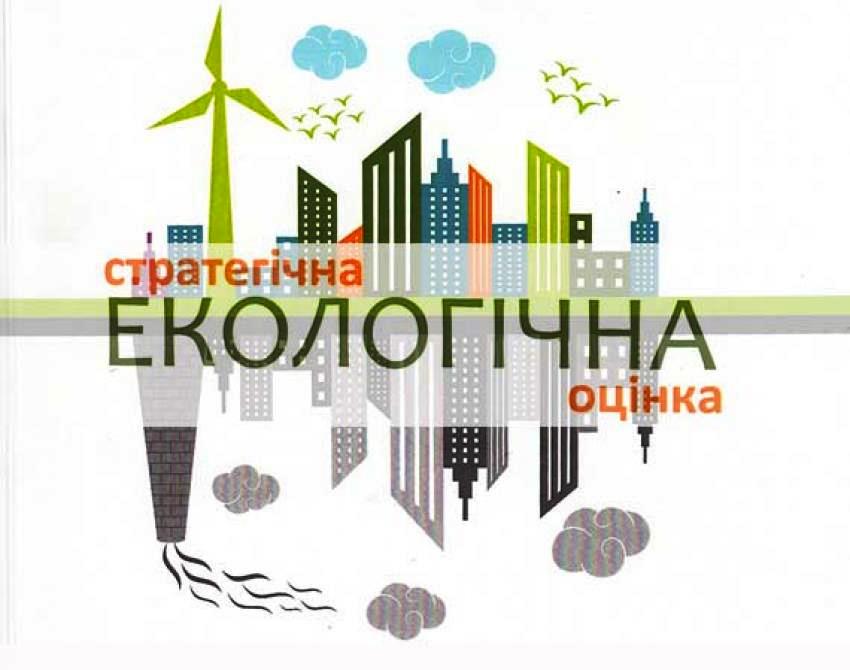 м. Коростень 2021ЗМІСТРозділ 1. ЗМІСТ ТА ОСНОВНІ  ЦІЛІ ПРОЄКТУ ПРОГРАМИ ОХОРОНИ НАВКОЛИШНЬОГО  ПРИРОДНОГО  СЕРЕДОВИЩА  КОРОСТЕНСЬКОЇ МІСЬКОЇ  ТЕРИТОРІАЛЬНОЇ  ГРОМАДИ  НА 2022-2026 РОКИ, ЙОГО ЗВЯ’ЗОК З ІНШИМИ ДОКУМЕНТАМИ  ДЕРЖАВНОГО ПЛАНУВАННЯ________________________________3-13Розділ 2.  ХАРАКТЕРИСТИКА ПОТОЧНОГО СТАНУ ДОВКІЛЛЯ, У ТОМУ ЧИСЛІ ЗДОРОВ’Я НАСЕЛЕННЯ, ТА ПРОГНОЗНІ ЗМІНИ ЦЬОГО СТАНУ, ЯКЩО ПРОГРАМУ НЕ БУДЕ ЗАТВЕРДЖЕНО (ЗА АДМІНІСТРАТИВНИМИ ДАНИМИ, СТАТИСТИЧНОЮ ІНФОРМАЦІЄЮ ТА РЕЗУЛЬТАТАМИ ДОСЛІДЖЕНЬ)  __________________________14-38Розділ 3. ХАРАКТЕРИСТИКА СТАНУ ДОВКІЛЛЯ, УМОВ  ЖИТТЄДІЯЛЬНОСТІ НАСЕЛЕННЯ ТА СТАНУ ЙОГО ЗДОРОВ’Я НА ТЕРИТОРІЯХ, ЯКІ ЙМОВІРНО ЗАЗНАЮТЬ ВПЛИВУ__________________________________________________________39-40Розділ 4. ЕКОЛОГІЧНІ ПРОБЛЕМИ, У ТОМУ ЧИСЛІ РИЗИКИ ВПЛИВУ НА ЗДОРОВ’Я НАСЕЛЕННЯ, ЯКІ СТОСУЮТЬСЯ ПРОГРАМИ, ЗОКРЕМА ЩОДО ТЕРИТОРІЙ З ПРИРОДООХОРОННИМ СТАТУСОМ___________________________________________41Розділ 5. ЗОБОВ’ЯЗАННЯ У СФЕРІ ОХОРОНИ ДОВКІЛЛЯ, У ТОМУ ЧИСЛІ ПОВ’ЯЗАНІ ІЗ ЗАПОБІГАННЯМ НЕГАТИВНОМУ ВПЛИВУ НА ЗДОРОВ’Я НАСЕЛЕННЯ, ВСТАНОВЛЕНІ НА МІЖНАРОДНОМУ, ДЕРЖАВНОМУ ТА ІНШИХ РІВНЯХ, ЩО СТОСУЮТЬСЯ ПРОГРАМИ, А ТАКОЖ ШЛЯХИ ВРАХУВАННЯ ТАКИХ ЗОБОВ’ЯЗАНЬ ПІД ЧАС ЇЇ ПІДГОТОВКИ_______________________________________42-44Розділ 6. ОПИС НАСЛІДКІВ ДЛЯ ДОВКІЛЛЯ, У ТОМУ ЧИСЛІ ДЛЯ ЗДОРОВ’Я НАСЕЛЕННЯ, У ТОМУ ЧИСЛІ ВТОРИННИХ, КУМУЛЯТИВНИХ, СИНЕРГІЧНИХ, КОРОТКО-, СЕРЕДНЬО- ТА ДОВГОСТРОКОВИХ, ПОСТІЙНИХ І ТИМЧАСОВИХ, ПОЗИТИВНИХ І НЕГАТИВНИХ НАСЛІДКІВ____________________________________45-48Розділ 7. ЗАХОДИ, ЩО ПЕРЕДБАЧАЄТЬСЯ ВЖИТИ ДЛЯ ЗАПОБІГАННЯ, ЗМЕНШЕННЯ ТА ПОМ’ЯКШЕННЯ НЕГАТИВНИХ НАСЛІДКІВ ВИКОНАННЯ ПРОГРАМИ___________________________________________________________________49-53Розділ 8. ОБҐРУНТУВАННЯ ВИБОРУ ВИПРАВДАНИХ АЛЬТЕРНАТИВ, ЩО РОЗГЛЯДАЛИСЯ, ОПИС СПОСОБУ, В ЯКИЙ ЗДІЙСНЮВАЛАСЯ СТРАТЕГІЧНА ЕКОЛОГІЧНА ОЦІНКА, У ТОМУ ЧИСЛІ БУДЬ-ЯКІ УСКЛАДНЕННЯ_____________54Розділ 9. ЗАХОДИ, ПЕРЕДБАЧЕНІ ДЛЯ ЗДІЙСНЕННЯ МОНІТОРИНГУ НАСЛІДКІВ ВИКОНАННЯ ПРОГРАМИ ДЛЯ ДОВКІЛЛЯ, У ТОМУ ЧИСЛІ ДЛЯ ЗДОРОВ’Я НАСЕЛЕННЯ__________________________________________________________________55-57Розділ 10. ОПИС ЙМОВІРНИХ ТРАНСКОРДОННИХ НАСЛІДКІВ ДЛЯ ДОВКІЛЛЯ, У ТОМУ ЧИСЛІ ДЛЯ ЗДОРОВ’Я НАСЕЛЕННЯ (ЗА НАЯВНОСТІ)____________________58Розділ 11. РЕЗЮМЕ НЕТЕХНІЧНОГО ХАРАКТЕРУ_______________________________59-60ДОПОВНЕННЯ ДО ЗВІТУ ______________________________________________________61-74      РОЗДІЛ 1. ЗМІСТ ТА ОСНОВНІ ЦІЛІ                                                                                         ПРОЄКТУ ПРОГРАМИ ОХОРОНИ  НАВКОЛИШНЬОГО ПРИРОДНОГО СЕРЕДОВИЩА КОРОСТЕНСЬКОЇ  МІСЬКОЇ  ТЕРИТОРІАЛЬНОЇ ГРОМАДИ  НА 2022-2026 РОКИ, ЙОГО ЗВЯ’ЗОК З ІНШИМИ                                                    ДОКУМЕНТАМИ ДЕРЖАВНОГО ПЛАНУВАННЯНа сучасному етапі розвитку суспільства все більшого значення у міжнародній, національній і регіональній політиці набуває концепція збалансованого (сталого) розвитку, спрямована на інтеграцію економічної, соціальної та екологічної складових розвитку. Поява цієї концепції пов’язана з необхідністю розв’язання екологічних проблем і врахування екологічних питань в процесах планування та прийняття рішень щодо соціально- економічного розвитку країн, регіонів і населених пунктів.Стратегічна екологічна оцінка стратегій, планів і програм дає можливість зосередитися на всебічному аналізі можливого впливу планованої діяльності на довкілля та використовувати результати цього аналізу для запобігання або пом’якшення екологічних наслідків в процесі стратегічного планування.Стратегічна екологічна оцінка (СЕО) – це новий інструмент реалізації екологічної політики, який базується на простому принципі: легше запобігти негативним для довкілля наслідкам діяльності на стадії планування, ніж виявляти та виправляти їх на стадії впровадження стратегічної ініціативи.Метою СЕО є забезпечення високого рівня охорони довкілля та сприяння інтеграції екологічних факторів у підготовку планів і програм для забезпечення збалансованого (сталого) розвитку.В Україні створені передумови для імплементації процесу СЕО, пов’язані з розвитком стратегічного планування та національної практики застосування екологічної оцінки.Нормативно-правова база проведення СЕО в УкраїніОсновними міжнародними правовими документами щодо СЕО є                      Протокол про стратегічну екологічну оцінку (Протокол про СЕО) до Конвенції про оцінку впливу на навколишнє середовище у транскордонному контексті (Конвенція ЕСПО), ратифікований Верховною Радою України (№562-VIII від 01.07.2015), та Директива 2001/42/ЄС про оцінку впливу окремих планів і програм на навколишнє середовище, імплементація якої передбачена Угодою про асоціацію між Україною та ЄС.Засади екологічної політики України визначені Законом України «Про основні засади (Стратегію) державної екологічної політики на період до 2020 року» (ухвалено Верховною Радою України 21 грудня 2010 року). В цьому законі СЕО згадується в основних принципах національної екологічної політики, інструментах реалізації національної екологічної політики та показниках ефективності Стратегії.У 2012 році Наказом Міністерства екології та природних ресурсів України (від 17.12.2012 р. №659) затверджено «Базовий план адаптації екологічного законодавства України до законодавства Європейського Союзу (Базовий план апроксимації)». Зокрема, відповідно до цього плану потрібно привести нормативно-правову базу України у відповідність до вимог «Директиви 2001/42/ЄC про оцінку впливу окремих планів та програм на навколишнє середовище».21 лютого 2017 р. у Верховній Раді України було зареєстровано нову редакцію законопроекту «Про стратегічну екологічну оцінку» (реєстраційний номер 6106). Метою законопроекту є встановлення сфери застосування та порядку здійснення стратегічної екологічної оцінки документів державного планування на довкілля. Законопроект, розроблений на виконання пункту 239 плану заходів з імплементації Угоди про асоціацію між Україною та ЄС, спрямований на імплементацію Директиви 2001/42/ЄС Європейського Парламенту та Ради від 27 червня 2001 р. про оцінку наслідків окремих планів та програм для довкілля.Закон України «Про стратегічну екологічну оцінку» був ухвалений Верховною Радою України 20 березня 2018 року та 10 квітня 2018 року підписаний Президентом України. Даний Закон вступив в дію з 12 жовтня 2018 року.Закон встановлює в Україні механізм стратегічної екологічної оцінки (СЕО), який діє в країнах Європейського Союзу та передбачає, що всі важливі документи, зокрема, державні програми, повинні, у першу чергу, проходити стратегічну екологічну оцінку з урахуванням необхідних імовірних ризиків тих чи інших дій для довкілля.СЕО є «спадкоємицею» оцінки впливу на довкілля (ОВД), проте новим та глибшим кроком у реалізації різнорівневих екологічних політик. Наказом Міністерства екології та природних ресурсів України від 10.08.2018 №296 затверджені Методичні рекомендації з стратегічної екологічної оцінки, які рекомендовані для використання центральними та місцевими органами виконавчої влади, органами місцевого самоврядування, спеціалістами і науковцями, залученими до консультацій, а також представниками громадськості, які будуть брати участь у стратегічній екологічній оцінці.Відповідно до Постанови КМУ від 23 січня 2019 р. №45, до ряду Постанов Кабінету Міністрів України було внесено зміни, які зумовлюють застосування стратегічної екологічної оцінки для документів державного планування, зокрема до генеральних планів території та можливості фінансування процедури СЕО з фондів місцевих бюджетів.Стратегічне екологічне оцінювання документів державного планування здійснюють на ранніх етапах прийняття рішень, що дає змогу, зокрема, чіткіше визначити сферу охоплення ОВД, оптимізувати ОВД конкретних проектів.Основними перевагами СЕО є запобіжний характер процедури, що дає змогу інтегрувати висновки у програму чи план, попередивши небажані наслідки, та комплексний підхід до оцінки компонентів природного середовища та здоров’я людини. У процес також залучені експерти і громадськість. Отже, можна говорити про системне бачення взаємовпливів середовища і людини, що надзвичайно важливо в контексті сталого розвитку.Перше завдання було визначити обсяг стратегічної екологічної оцінки та ключові екологічні проблеми, коло органів влади, які братимуть участь у консультаціях, та зацікавлених сторін і необхідного ступеня залучення громадськості до консультацій і участі у СЕО.Одним із основних завдань СЕО є визначення її обсягів та ключових екологічних проблем.Цілями СЕО Програми охорони навколишнього природного середовища Коростенської міської  територіальної громади на 2022-2026 роки (далі– Програма):оцінити наслідки виконання заходів Програми для довкілля, у тому  числі для здоров'я населення;визначити виправдані альтернативи;розробити заходи із запобігання, зменшення та   пом'якшення можливих негативних наслідків виконання Програми.З цією метою в Звіті СЕО проведено:характеристику стану довкілля;здійснено огляд наслідків, які можуть мати місце у разі виконання документа державного планування;підготовлено рекомендації до впровадження документа державного планування. Забезпечення доступу та врахування думки громадськості під час розроблення проекту Програми та здійснення СЕОУ рамках проведення процедури СЕО проекту Програми охорони навколишнього природного середовища Коростенської міської територіальної громади на 2022-2026 роки відділом з питань цивільного захисту виконавчого комітету Коростенської міської ради (далі – Відділ з питань ЦЗ) складено Заяву про визначення обсягу стратегічної екологічної оцінки, яку було розміщено на офіційному сайті міста: http://korosten-rada.gov.ua/ та опубліковано у друкованих засобах масової інформації, а саме у газетах: «Іскоростень» №37 (1069) від 17 вересня 2021 року;«Приватна газета» №34 (797) від 17 вересня 2021 року.Впродовж терміну громадського обговорення Заяви про визначення обсягу СЕО (15 календарних днів) на адресу Відділу з питань ЦЗ не надходили пропозиції та зауваження від Управління екології та природних ресурсів Житомирської обласної державної адміністрації та Департаменту охорони здоров’я Житомирської обласної державної адміністрації.Аналіз відповідності  цілей Програми  стратегічним цілям державної екологічної політики, визначених «Основними засадами (стратегії) державної екологічної політики України на період до 2030 року»Ціль 1. «Конкурентоспроможна економіка» передбачає завдання щодо створення сприятливих умов для повного використання наявного потенціалу і його нарощування, впровадження заходів із енергоефективності, політики енергозбереження та використання конкурентних переваг економіки Коростенської міської територіальної громади (далі – Коростенської МТГ).Одним із завдань Програми є сприяння у впровадженні інвестиційно-інноваційних проєктів, енергоефективних і ресурсозберігаючих технологій, маловідходних, безвідходних та екологічно безпечних технологічних процесів. Цілі і завдання Програми та стратегічні цілі державної екологічної політики принципово узгоджуються.Ціль 2. «Розвиток людського капіталу та підвищення якості життя населення» передбачає комплекс завдань і заходів щодо поліпшення стану матеріально-технічної бази об’єктів із впровадженням у них сучасних енергозберігаючих технологій, обладнання, а також завдання щодо підвищення матеріального добробуту населення Коростенської МТГ. Отже, вона добре узгоджується з 1, 2 та 4 стратегічними цілями державної екологічної політики.Ціль 3. «Сталий розвиток громади» передбачає реалізацію комплексу заходів і проєктів, спрямованих на розвиток соціально-дорожньої інфраструктури, модернізації житлово-комунального господарства, житлового будівництва. Це узгоджується з усіма цілями державної екологічної політики.Ціль 4. «Поліпшення екології» визначає завдання і проєкти щодо охорони навколишнього природного середовища, формування екологічної інфраструктури в Коростенській МТГ. Тому, вона принципово узгоджується з усіма стратегічними цілями державної екологічної політики.Цілі і завдання Програми відповідають Цілям Сталого Розвитку: Україна, зокрема цілям 6, 7, 9, 12, 13.Цілі Програми також прямо кореспондуються із стратегічними цілями,   які визначені Стратегічним планом Коростенської міської територіальної громади до 2030 року.Реалізація основних завдань і проєктів Програми буде здійснюватись відповідно до заходів, перелік яких визначений у Додатку 1 до Програми. Таким чином, Програма добре узгоджується із іншими програмними документами, затвердженими рішеннями Коростенської міської ради.Зв'язок з документами державного планування, зокрема: 1. Національний план управління відходами до 2030 року. 2. Обласна програма охорони навколишнього природного середовища в Житомирській області на 2018-2020 роки.Узгодженість цілей Програми із основними завданнями економічного та соціального розвитку Коростенської МТГЗміст та основні цілі документа державного планування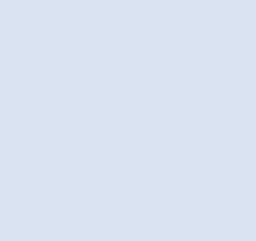 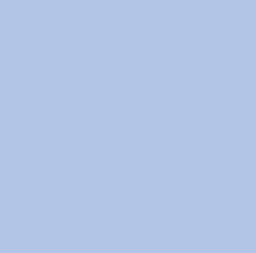 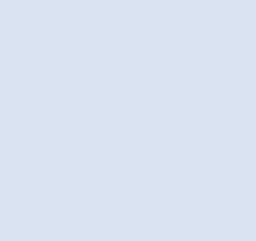 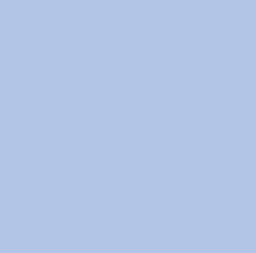 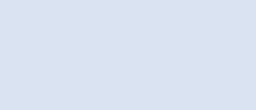 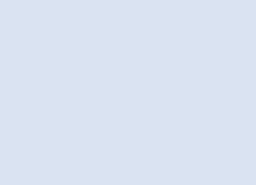 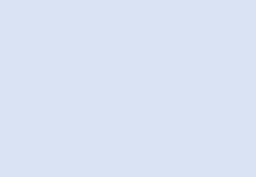 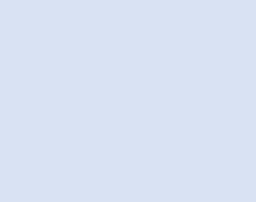 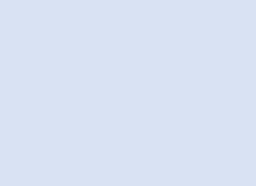 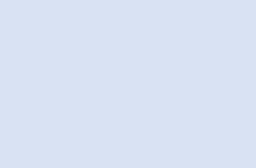 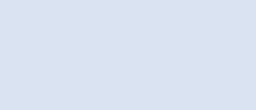 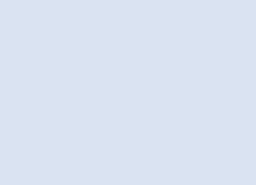 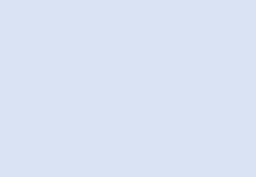 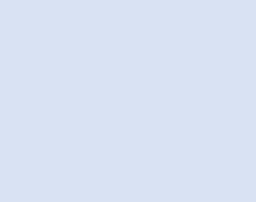 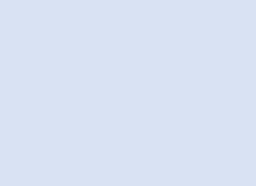 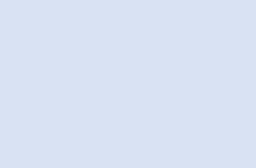 Документом державного планування у даному випадку є Програма охорони навколишнього природного середовища Коростенської міської територіальної громади на 2022-2026 роки.Ініціатор розроблення Програми – Виконавчий комітет Коростенської міської ради.Розробник Програми – Відділ з питань цивільного захисту та Управління житлово-комунального господарства виконавчого комітету Коростенської міської ради.Співрозробники Програми – Структурні підрозділи виконавчого комітету міської ради, установи, організації, підприємства Коростенської міської територіальної громади.Учасники Програми – Структурні підрозділи виконавчого комітету міської ради, установи, організації, підприємства Коростенської міської територіальної громади.Відповідальний виконавець Програми – Виконавчий комітет Коростенської міської ради.Термін реалізації Програми  – виконання заходів Програми планується здійснити протягом 2022-2026 років, у два етапи: I етап   - 2022- 2023 роки; II етап  - 2024 -2026 роки. Програма розроблена відповідно до:Закону України від 25.06.1991 №1264-XII «Про охорону навколишнього природного середовища» із внесеними до нього змінами;Закону України від 21.05.97 №280/97-ВР «Про місцеве самоврядування в Україні» із внесеними до нього змінами;постанови Кабінету Міністрів України  від 17.09.1996 №1147 «Про затвердження переліку видів діяльності, що належать до природоохоронних заходів» із внесеними до неї змінами.Підставою для розроблення Програми є наявність проблем на території Коростенської міської територіальної громади, розв’язання яких потребує залучення бюджетних коштів, коштів інших джерел, координації спільних дій органу місцевого самоврядування, підприємств, установ, організацій та населення громади.Основна мета розроблення Програми – поліпшення екологічної ситуації, підвищення рівня екологічної безпеки, формування сприятливого навколишнього середовища, як необхідної умови покращення якості життя та здоров'я мешканців Коростенської міської  територіальної громади.Пріоритетні напрямки Програми:Здійснення контролю за додержанням законодавства про охорону навколишнього природного середовища.Запобігання забрудненню підземних та поверхневих вод.Вжиття заходів з будівництва і реконструкції очисних споруд та водовідвідної системи. Покращення санітарно-екологічного стану водних об'єктів, прибережних смуг водних об’єктів.Зменшення викидів забруднюючих речовин та покращення стану атмосферного повітря.Озеленення, благоустрій території громади, збереження природно-заповідного фонду.Розвиток сфери поводження з твердими побутовими відходами. Рекультивація сміттєзвалища, виявлення та ліквідація несанкціонованих стихійних звалищ на території Коростенської міської територіальної громади.Забезпечення екологічно безпечного зберігання, утилізації  небезпечних хімічних речовин на території Коростенської МТГ.Будівництво сміттєпереробного комплексу.Екологічна освіта і виховання мешканців громади, інформування про стан навколишнього природного середовища.Перелік бюджетів, які беруть участь у виконанні Програми – кошти державного бюджету, обласного бюджету, бюджету Коростенської МТГ, кошти інших джерел.Координація діяльності, спрямованої на виконання заходів Програми здійснюється Відділом з питань ЦЗ.Основними функціями Відділу з питань ЦЗ в частині виконання    заходів Програми та контролю є:організація моніторингу реалізації заходів Програми;аналіз виконання Програмних заходів;підготовка пропозицій стосовно внесення змін і доповнень до        Програми.За результатами аналізу виконання програмних заходів з урахуванням  змін фінансово-економічних показників, що можуть мати місце в ході реалізації Програми, допускається коригування заходів програми. Впродовж терміну виконання Програми можуть вноситися зміни і доповнення з метою виконання основних заходів.Звіт про виконання Програми виноситься на розгляд міської ради після закінчення терміну її дії.Контроль за використанням бюджетних коштів, спрямованих на забезпечення виконання Програми, здійснюється в порядку, встановленому бюджетним законодавством України. Характеристика заходів, передбачених ПрограмоюПрограма охорони навколишнього природного середовища Коростенської міської територіальної громади на 2022-2026 роки –  це комплекс взаємопов’язаних, організаційних, ресурсозберігаючих, екологічних та освітньо-виховних заходів, спрямованих на покращення стану навколишнього природного середовища території Коростенської міської територіальної громади.Програма розроблена з урахуванням прогресивних технологій,  ефективного використання територій, створення нормальних умов для функціонування об’єктів інфраструктури міста та прилеглих населених пунктів у складі Коростенської міської територіальної громади.Збереження та охорона навколишнього природного середовища, раціональне використання природних ресурсів є особливо важливими питаннями і невід’ємною частиною соціального та економічного розвитку Коростенської міської територіальної громади, забезпечення екологічної безпеки для населення громади. Необхідність розроблення Програми зумовлена підвищеними вимогами до поліпшення якості навколишнього середовища, збільшення негативного впливу довкілля на здоров'я населення, подальшої стабілізації екологічної ситуації на території громади. Програмою не передбачається реалізація видів планової діяльності, які можуть мати значний вплив на довкілля та щодо яких законодавством передбачено здійснення процедури оцінки впливу на довкілля.Сприяти вирішенню зазначених питань планується шляхом впровадження ряду заходів з охорони та раціонального використання водних ресурсів, охорони атмосферного повітря, регулювання поводження з відходами виробництва та побуту, охорони та збереження рослинного світу за рахунок державного та обласного бюджетів, бюджету Коростенської МТГ, коштів інших джерел.Основні напрямки природоохоронної діяльності за розділами:Охорона атмосферного повітря.Охорона і раціональне використання водних ресурсів.Раціональне використання   побутових відходів.Охорона і раціональне  використання природних рослинних ресурсів, ресурсів тваринного світу та збереження природно-заповідного фонду.Моніторинг навколишнього природного середовища.Наукова, освітня, екологічна інформація та пропаганда, видання поліграфічної продукції.Ресурсне забезпечення ПрограмиВиконання Програми надасть можливість забезпечити реалізацію державної політики у сфері охорони навколишнього середовища: поліпшення екологічної ситуації, екологічного балансу території Коростенської міської територіальної громади.Впровадження заходів Програми дозволить досягти наступних результатів:зменшення викидів шкідливих речовин в атмосферне повітря;попередження забруднення поверхневих і підземних вод внаслідок покращення роботи очисних споруд, реконструкції існуючих каналізаційних мереж;збереження водного балансу; відновлення, підтримка в належному стані джерел питної  води; покращення стану земель шляхом ліквідації стихійних звалищ ТПВ, запобігання їх утворенню; підвищення рівня організації роботи з населенням щодо поводження з ТПВ;покращення стану зелених насаджень на території громади за рахунок знесення аварійних, фаутних дерев та сухостою, розширення паркових зон, озеленення вулиць;очищення річок громади;екологічна освіта і виховання мешканців громади, інформування про стан навколишнього природного середовища;забезпечення екологічно безпечного зберігання, утилізації отрутохімікатів,     що  зберігаються на території громади та інше.За результатами реалізації програмних заходів очікується поліпшення екологічної ситуації, формування сприятливого навколишнього середовища, збільшення біологічного та ландшафтного різноманіття, покращення санітарного стану земель, водних об’єктів на території Коростенської міської територіальної громади, підвищення рівня екологічної культури населення громади.Контроль за виконанням заходів Програми покладається на постійну комісію з питань соціального захисту, охорони здоров’я та екології. Виконавчий комітет Коростенської міської ради здійснює координацію діяльності та узагальнення виконання заходів Програми відповідно до норм чинного законодавства України.Звіт про виконання Програми заслуховується на сесії міської ради після її завершення.У випадку необхідності, у затверджений Звіт про СЕО Програми,  можуть бути внесені зміни у визначеному чинним законодавством порядку.РОЗДІЛ 2.ХАРАКТЕРИСТИКА ПОТОЧНОГО СТАНУ ДОВКІЛЛЯ, У ТОМУ ЧИСЛІ ЗДОРОВ’Я НАСЕЛЕННЯ, ТА ПРОГНОЗНІ ЗМІНИ ЦЬОГО СТАНУ, ЯКЩО ПРОГРАМУ НЕ БУДЕ ЗАТВЕРДЖЕНО                                                         (ЗА АДМІНІСТРАТИВНИМИ ДАНИМИ, СТАТИСТИЧНОЮ ІНФОРМАЦІЄЮ ТА РЕЗУЛЬТАТАМИ ДОСЛІДЖЕНЬ)  Загальна характеристикаРеалізація заходів Програми відбуватиметься на території Коростенської міської територіальної громади.Коростенська міська територіальна громада розташована в північній частині Житомирської області. До складу Коростенської міської територіальної громади входить: 1 місто та 43 населені пункти. Чисельність населення1  розрахована діленням чисельності наявного населення (осіб) на площу території (кв. км) Географічна характеристика та кліматичні особливостіКоростенська міська територіальна громада утворена відповідно до розпорядження Кабінету Міністрів України № 711-р від 12 червня 2020 року «Про визначення адміністративних центрів та затвердження територій територіальних громад Житомирської області» шляхом об'єднання:  Коростенської міської та Берестовецької, Бехівської, Васьковицької, Дідковицької, Каленської, Кожухівської, Малозубівщинської, Мединівської, Межиріцької, Михайлівської, Новаківської, Обиходівської, Сарновицької, Стремигородської, Сингаївської, Ходаківської, Холосненської, Хотинівської сільських рад ліквідованого Коростенського району Житомирської області.Населені пункти Коростенської МТГДо складу громади увійшли: м. Коростень; селище Сокорики;села: Барди, Берестовець, Бехи,  Болярка, Булахівка, Васьковичі, Нивки,Великій Ліс, Вороневе, Горбачі, Грозине, Діброва, Дідковичі, Домолоч, Злобичі, Зубівщина, Іскорость, Каленське, Клочеве, Кожухівка, Корма, Купеч, Майданівка, Мала Зубівщина, Мединівка, Межирічка, Михайлівка, Немирівка, Новаки, Обиходи, Обиходівка, Плещівка, Розтяжин, Сарновичі, Сингаї, Соболівка, Стремигород, Субине, Ходаки, Холосне, Хотинівка, Шатрище.Місцеположення та рельєфКоростенська МТГ розташована у північній частині України  Житомирської області, в межах Центрального Полісся, в зоні мішаних лісів. Межує на північ від обласного центру м. Житомира. В  від столиці України - Києва та  від кордону з республікою Білорусь.Розташована громада на Поліській низовині, і її поверхня має рівнинний характер з незначними коливаннями висоти від  над рівнем моря.Особливістю рельєфу Коростенської МТГТ є те, що Український кристалічний щит в нашій місцевості залягає досить високо і місцями виходить на денну поверхню, наприклад, в районах сіл Немирівка, Сарновичі, а також в місті Коростені в мікрорайоні Бровар, вулиці Шатрищанській, урочищах «Перунові плечі» і «Червона гірка». Територія місцевості за характером рельєфу входить до складу Коростенської моренної рівнини з чергуванням моренних, плоских і горбистих ділянок. Серед плоских ділянок часто виділяються піщані (населені пункти – Дідковичі, Грозине, Сарновичі) та скелясті горби і гряди (біля сіл Шатрище, Бехи, Іскорость).Кліматична характеристикаКлімат помірно-континентальний. Основними чинниками, що впливають на формування клімату даної території є –  сонячна радіація, циркуляція повітряних мас, частково лісистість і заболоченість.Територія Коростенської МТГ лежить у помірному поясі освітлення північної півкулі між 50° і 51° північної широти. Тому кут падіння сонячних променів у дні весняного і осіннього рівнодення приблизно 34°, максимальним 22 червня він є 57°, а мінімальним 22 грудня - біля 11°. Середня річна сумарна сонячна радіація близька до 95 ккал на 1 см2.Кліматичні особливостіТемператури повітря Кількість опадів (по регіону).ҐрунтиВ структурі ґрунтів домінуюче положення займають дерново-підзолисті, глеєві, дернові ґрунти.На рівнинах, на незаболочених місцях утворилися дерново-підзолисті, глинисто-піщані, дерново-підзолисті супіщані, дерново-підзолисті глейові, дерново-підзолисті глейові супіщані, дерново-підзолисті сильно глейові ґрунти з вмістом перегною біля 2%. Земельні ресурсиЗа даними Держгеокадастру, структура земельного фонду громади становить:Тваринний і рослинний світНаявність різних ландшафтів зумовили значну різноманітність фауни, яка представлена ссавцями (більше 30 видів), птахами (біля 200 видів), плазунами (7 видів), земноводними (10 видів), рибами (18 видів), комахами (біля 500 видів), ракоподібними, молюсками.З ссавців зустрічаються парнокопитні, хижі звірі, зайцеподібні, гризуни, рукокрилі, комахоїдні. Серед парнокопитних поширені дикий кабан, благородний олень, косуля. Найбільш поширеними серед хижаків в нашому краї є лисиця, куниця, тхір, ласка, живляться вони дрібними гризунами, птахами. Широко зустрічається на полях, узліссях заєць-русак, який живиться трав'янистою рослинністю, корою дерев, в зимовий період часто пошкоджує фруктові дерева, навіть в населених пунктах. Зрідка також можна зустріти і зайця-біляка, який занесений до Червоної книги України.Серед ссавців найбільш чисельними е гризуни. Комахоїдні представлені бурозубками, кротами, їжаками, летючими мишами.Пташиний світ нараховує близько 200 видів, в тому числі осілими, перелітними і сезонними. Птахи - мешканці наших лісів представлені чорним, строкатим, зеленим дятлами, зозулями, берестянками, солов'ями, синицями, мухоловками, малинівками, дроздами, вільшанками, горихвістками, пугачами, кропив'янками та інші.Дуже поширеними в нашій місцевості є горобці, сірі ворони, галки, голуби, граки, горлиці, польові жайворонки, ластівки, зяблики, одуди, пищухи, білі лелеки, сови, сойки, сороки, шпаки, щиглики, снігурі та інші.Серед плазунів можна виділити ящірку прудку, вужа звичайного, гадюку звичайну, мідянку. Земноводні поширені повсюдно, це: жаба ставкова, ропуха зелена, ропуха сіра, жаба гостроморда, жаба трав'яна та інші.У водоймах найчастіше зустрічаються карась сріблястий, окунь, плотва, щука, верховодка, пічкур, короп, в'юн. Все рідше трапляються сом, сазан,  линь, линьок, лящ, краснопірка, йорж, карась золотистий.Комахи найбільш поширені серед тваринного світу. В нашій місцевості найбільш відомі: джмелі, шершні, оси, комарі, мошки, мухи, мурашки, ґедзі, оводи, короїди, хрущі, капустянки та інші.З великої кількості безхребетних  рідкісні   види,   занесені  до Червоної книги України. Це бабки красуня-діва та дозорець-імператор; твердокрилі – красотіл пахучий, стафілін волохатий, жук-олень, вусачі мускусний та великий дубовий західний; лускокрилі – поліксена, махаон, мнемозина, райдужниця велика, сінниця Геро, синявець Мелеагр, бражники мертва голова, скабіозовий, прозерпіна, шовкопряди березовий та кульбабовий, ведмедиця господиня, стрічкарка блакитна; з перетинчастокрилих – абія блискуча, бджола-тесляр, джміль моховий, ктир шершнеподібний; з молюсків – ставковик  булавовидний.Одне з основних багатств природи –  це її рослинний світ, різноманітність природних видів якого може вразити будь-кого –  їх кілька сот. Це і представники плауноподібних – плаун булавовидний, плаун колючий, які зустрічаються в хвойних лісах, хвощеподібні – хвощ лісовий та хвощ польовий, що ростуть в мішаних та листяних лісах, на вирубках, у заростях чагарників; це і папоротеподібні - орляк звичайний і щитовник чоловічий, ростуть у мішаних і листяних лісах; це і голонасінні - сосна звичайна і ялина; це і покритонасінні, або квіткові, яких на території громади біля 400 видів - від маленької ряски у водоймах до велетенських дубів, у лісах.Вся ця різноманітність видів рослин складає в нашій місцевості три основних типи природних комплексів - ліси, луки, болота.Ліси займають площу  майже 30% території Коростенської МТГ. В лісах росте багато рослин, які складають цінні запаси лікарської сировини - сосна, береза, вільха, дуб, глід, крушина, багно, черемха горобина, калина, верес та інші. З метою охорони й збереження рослинного світу рішенням  26 сесії Житомирської обласної ради V скликання від 08.09.10 №1162 «Про затвердження переліку регіонально рідкісних видів судинних рослин Житомирщини» затверджено загальний перелік рідкісних і зникаючих видів судинних рослин усіх рівнів охорони та Положення про них.Види флори, що охороняються: первоцвіт безстеблий, коручка болотна, борідник паростковий, сон широколистий, юринея синювата, булатка великоквіткова, косарики черепитчасті, купина, чорниця, малина, плаун булавовидний, хвощ лісовий, конвалія, купина.Водні об’єктиПоверхневі водні ресурси на території Коростенської МТГ формуються в основному із місцевого стоку у річковій мережі переважно на власній території, за рахунок атмосферних опадів, а також транзитного стоку, який надходить із суміжних громад.Водність річок досить нерівномірна по сезонах року та кліматичних зонах. Так водність вище до 70 % стоку річок припадає на весняну повінь, або літні паводки і лише до 30 % - на решту періоду року. В літню пору значна частина рік пересихає, або міліє, що робить неможливим забір води без будівництва підпірних споруд, ставків та водосховищ.Водосховища: водосховище с. Барди на річці Уж об’ємом 1,280 млн. м 3;Водні об’єкти наведено в таблиці:Характеристика поточного стану довкілля, у тому числі здоров’я населення та прогнозні зміни цього стану, якщо документ державного планування не буде затверджено (за адміністративними даними, статистичною інформацією та результатами досліджень)Сучасний стан навколишнього природного середовища в межах території Коростенської міської територіальної громади характеризується, як відносно задовільний та стабільний.Визначення ймовірності зміни поточного стану довкілля без здійснення планованої діяльності здійснювалось методом аналізу зміни показників забруднення основних факторів навколишнього середовища протягом останніх років.На території Коростенської МТГ працює понад 400 суб’єктів господарювання. Основними видами економічної діяльності є:торгівля, якою займаються понад 35% усіх суб’єктів господарювання;промисловість – 12%;будівництво – 4%. Зовнішньоекономічну діяльність здійснюють 30% усіх підприємств і організацій.Перелік екологічно небезпечних об’єктів Примітка: в таблиці наведено дані по найбільших забруднювачах навколишнього природного  середовища Коростенської МТГ, які включені в Екологічний паспорт Житомирської області за 2020 рік.Атмосферне повітряОсновними забруднювачами атмосферного повітря за видами економічної діяльності залишається сільське, лісове господарство, переробна промисловість, добувна промисловість, розроблення кар’єрів, транспорт, викиди забруднюючих речовин яких складають більше 77 % від загального обсягу викидів в атмосферне повітря.Примітка: в таблиці наведено дані по найбільших забруднювачах навколишнього природного  середовища Коростенської МТГ, які включені в Екологічний паспорт Житомирської області за 2020 рік.Однією з ключових глобальних проблем сьогодення є негативний антропогенний вплив на довкілля, що є, зокрема причиною зростання концентрації парникових газів в атмосфері.Законодавство у   сфері   зміни   клімату   включає   в   себе   національне та міжнародне. Відповідно до вимог ст. 9 Конституції України «Чинні міжнародні договори, згода на обов'язковість яких надана Верховною Радою України, є частиною національного законодавства України». Кіотський протокол до Рамкової конвенції Організації Об'єднаних Націй про зміну клімату (далі – Кіотський протокол), ратифікований Законом України від 04.лютого 2004 р №1430-ІV, визначив кількісні цілі скорочення викидів на період до 2020 року для розвинених країн і країн з перехідною економікою, до яких належить Україна.У грудні 2015 року в м. Парижі (Французька Республіка) була прийнята нова глобальна кліматична угода до Рамкової конвенції Організації Об'єднаних Націй про зміну клімату (далі – Паризька угода), яка має замінити Кіотський протокол.Паризька    угода   спрямована    на   зміцнення   глобального   реагування на загрозу зміни клімату в контексті сталого розвитку та зусиль з подолання бідності. Відповідно до положень Паризької угоди кожна країна має розробити свої національно-визначені внески, спрямовані на досягнення цілей сталого низьковуглецевого розвитку усіх галузей економіки та підвищення здатності адаптуватися до несприятливого впливу зміни клімату.Україна підписала та Верховна Рада України ратифікувала Паризьку угоду (Закон України «Про ратифікацію  Паризької угоди»№1469-VIII від 14.07.2016) в межах Рамкової конвенції ООН про зміну клімату, якою передбачено розроблення довгострокової стратегії розвитку з низьким рівнем викидів парникових газів.В   результаті    ратифікації    Паризької    угоди    Україна    приєднається до міжнародно-правового інструменту, що прийде на зміну Кіотському протоколу та передбачатиме, що кожна Сторона Рамкової конвенції ООН про зміну клімату (далі – Конвенція) буде робити певні кроки щодо боротьби зі зміною клімату відповідно до своїх можливостей у світлі різних національних обставин.Згідно з ратифікованою Верховною Радою України Угодою про асоціацію між Україною та ЄС (Закон України від 16.09.2014 №1678-VII), Україна має створити діючий  внутрішній   ринок  парникових газів  відповідно до положень  «Директиви 2003/87/ЄС Європейського Парламенту та Ради від 13 жовтня 2003 року про встановлення схеми торгівлі викидами парникових газів у рамках Співтовариства та внесення змін і доповнень до Директиви Ради 96/61/ЄС із змінами і доповненнями, внесеними Директивою 2004/101/ЄС».Взаємне співробітництво відповідно до Угоди про асоціацію між Україною та ЄС (далі – Угода про асоціацію) включає, серед іншого, такі сфери,  як просування Механізму спільного запровадження   Кіотського   протоколу до Рамкової конвенції Організації Об’єднаних Націй про зміну клімату 1997 року з метою зменшення викидів парникових газів шляхом реалізації проектів у сфері енергоефективності та відновлювальної енергетики.Зазначений Регламент регулює порядок поводження з такими газами при здійсненні наступних операцій: виробництво;експорт, імпорт, транспортування, зберігання, підготовка до заправки, заправка, використання в процесі експлуатації визначеного обладнання (холодильники, кондиціонери, теплові насоси, системи протипожежного    захисту);    видалення із обладнання, знищення парникових газів.Причиною зміни клімату є динамічні процеси на Землі зумовлені природними та антропогенними чинниками. Крім збільшення концентрації парникових газів та аерозольних частинок в атмосфері, антропогенний вплив на клімат здійснюється в результаті вирубки лісів, внаслідок урбанізації (забудови) територій, створення значної кількості сміттєзвалищ.На даний час зміна клімату – це не лише екологічне, а й економічне та соціальне питання, яке тісно пов’язане з правами людини на безпечне для життя і здоров'я довкілля.До парникових газів відносяться: двоокис вуглецю (СО2), метан (СН4),  закис азоту (N2O), гідрофторвуглеці (ГФВ), перфторвуглеці (ПФВ),  гексафторид сірки (SF6).По   Україні   антропогенні    викиди    парникових    газів           в   еквіваленті   діоксиду   вуглецю   були   зафіксовані   на   рівні   925   млн т.Викиди забруднюючих речовин і парникових газів, діоксиду вуглецю в атмосферне повітря по області:За даними Головного управління статистики в Житомирській області1За 1990-2002 рр. відображаються дані по автомобільному транспорту; з 2003р. – по автомобільному, залізничному, авіаційному, водному транспорту; з 2007р. – по автомобільному, залізничному, авіаційному, водному транспорту та виробничій техніці; з 2016р. – по автомобільному транспорту, розраховані на основі даних про кінцеве використання палива автомобільним транспортом, наведених у енергетичному балансі України. 2 Попередні дані.Викиди забруднюючих речовин і парникових газів в атмосферне повітря від стаціонарних джерел викидів по містах обласного значення та районах у 2020 році:За даними Головного управління статистики в Житомирській областіВодні ресурсиРічка Уж є головною водною артерією і єдиним джерелом питної води в місті Коростені, тому дуже гострою є проблема замулення та обміління її русла. Вирішення цього питання є вкрай важливим для громади міста, оскільки альтернативних джерел водопостачання місто не має. Щорічне зменшення кількості атмосферних опадів, випаровування, дефіцит води в період повені, заростання та зменшення дебіту притоків річки Уж обумовлює нестачу та погіршення біологічних якостей поверхневої води. Рівень води в річки Уж щорічно падає. З метою вирішення питань водозабезпечення, запобігання погіршення якості питної води, покращення екологічного стану водних об’єктів необхідно:Виконати роботи по паспортизації водних об’єктів та розробці заходів з їх оздоровлення.Провести роботи з розчищення водних об’єктів громади.Організувати проведення перевірок суб’єктів господарювання, які здійснюють свою діяльність на територіях, прилеглих до  прибережних смуг водних об’єктів, з метою недопущення випадків потрапляння в них неочищених або недостатньо очищених стічних вод.На території громади функціонує низка водорегулюючих гідротехнічних споруд, більшість з яких були збудовані у 1950-60 роки, та потребують реконструкції. Руйнування гідротехнічних споруд може призвести до обміління річки, активізації ерозійних процесів, погіршення санітарно-епідемічного стану в населених пунктах, відсутності зон відпочинку населення. На якість водних ресурсів річки Уж також негативно впливає робота міських очисних споруд каналізації КП «Водоканал», які потребують реконструкції. Діючі очисні споруди побудовані в 1978 році, по технічному стану морально застарілі, працюють неефективно та не забезпечують належне очищення стоків перед скиданням їх в річку Уж. Вирішення цієї проблеми можливе шляхом проведення реконструкції існуючих  очисних  споруд  каналізації з  розширенням  їх потужностей  до 15 тис. м³/добу. Причиною погіршення якості води в річки Уж є також відсутність у місті Коростень споруд очистки зливових стоків. Мережі зливової каналізації громади є застарілою та не відповідають сучасним експлуатаційним вимогам, відсутня цілісна система вловлювання, збору і відведення цих стоків на окремі або локальні очисні споруди. Скидання зворотних вод та забруднюючих речовин основними  водокористувачами - забруднювачами поверхневих водних об’єктівПримітка: в таблиці наведено дані, які включені в Екологічний паспорт Житомирської області за 2020 рік.Середньорічні концентрації забруднюючих речовин  у контрольних створах водних об’єктів (мг/л)Примітка: в таблиці наведено дані, які включені в Екологічний паспорт Житомирської області за 2020 рік.Інструментально-лабораторний контроль якості поверхневих водПримітка: в таблиці наведено дані, які включені в Екологічний паспорт Житомирської області за 2020 рік.Поводження з  відходамиСеред низки екологічних проблем, які мають місце в громаді, особливо гостро стоїть проблема поводження з відходами, які є одним з найбільших забруднювачів навколишнього середовища та негативно впливають на всі його компоненти. Ситуація ускладнюється і тим, що зберігається значний розрив між обсягами накопичених відходів і обсягами їх знешкодження та використання. Основну складову в загальній масі відходів, що утворюються в громаді, займають тверді побутові відходи та виробничі відходи IV класу небезпеки, які видаляються на полігони, сміттєзвалища.У місті Коростень відходи вивозяться на полігон ТПВ, який експлуатується з 1975 року. Утриманням і обслуговуванням полігону ТПВ займається Комунальне виробничо-господарське підприємство. В приєднуваних населених пунктах територіальної громади необхідно організовувати процес збору та вивезення побутових відходів, який потребуватиме значних капіталовкладень, оскільки в цих населених пунктах відсутня необхідна інфраструктура у сфері поводження з ТПВ, а саме: відсутні санкціоновані звалища ТПВ, немає визначених спеціалізованих підприємств з вивезення ТПВ, місць збору та сортування ТПВ, відсутня необхідна для цього техніка та контейнери.Всього із 43 приєднаних населених пунктів вивіз побутових відходів здійснюється лише в двох: селах Грозине та Михайлівка (тільки від багатоквартирних будинків) В решті населених пунктів відходи в основному вивозяться на стихійні сміттєзвалища у природних рельєфних утвореннях  балках, ярах, долинах річок. Це становить екологічну небезпеку, оскільки стічні води, насичені забруднюючими речовинами, потрапляють у водні об'єкти. Недостатня кількість та технічний стан спеціалізованої техніки ставить під загрозу процес сміттєвидалення в громаді. На територіях населених пунктів, які приєдналися до Коростенської МТГ відсутні спеціалізовані підприємства у сфері поводження з побутовими відходами, самі відходи складуються у природних рельєфних утвореннях. Існуюча система санітарного очищення населених пунктів недосконала, та не забезпечує достатнього контролю за санітарним станом територій та операціями поводження з побутовими відходами. Через відсутність на території громади сміттєпереробного та сортувального комплексу на полігон та сміттєзвалища потрапляє значна частина відходів, які мають ресурсну цінність і підлягають переробці та утилізації. Основну масу відходів, як вторинної сировини складають тара (упаковка) від продуктів харчування та продукції споживання населенням, відходи відходи домашнього господарства.Утворення відходів по містах обласного значення та районах у 2020 році (тонн) За даними Головного управління статистики в Житомирській областіПоводження з непридатними та забороненими до використання пестицидами та отрутохімікатамиВелика кількість непридатних пестицидів, які накопичувались у 6 населених пунктах, Васьковичі, Каленське, Хотинівка, Ходаки, Берестовець, Стремигород по всій території бувшого Коростенського району, що увійшли до складу Коростенської МТГ перетворилась в безгосподарські відходи, практично залишившись без догляду та контролю, створюючи таким чином небезпеку людям і навколишньому природному середовищу.Умови зберігання більшості вказаних хімічних засобів захисту рослин не відповідають діючим екологічним та санітарним нормам.З метою недопущення забруднення навколишнього природного середовища непридатними та забороненими до використання пестицидами і агрохімікатами, їх надійного зберігання та належної охорони Коростенська міська територіальна громада вирішує можливість виділення коштів для проведення перезатарення пестицидів в герметичні ємності та визначення місць їх надійного зберігання.Стан зберігання заборонених і непридатних до використання пестицидів та їх знешкодження станом на 01.06.2021 рокуЗа даними проведеної інвентаризаціїСтан здоров'я населенняДіяльність людини призводить до постійного забруднення навколишнього природного середовища: атмосферного повітря, природних вод і ґрунтів.Забруднення навколишнього природного середовища негативно позначається на здоров’ї населення громади. Забруднене атмосферне повітря може стати джерелом проникнення в організм шкідливих речовин через органи дихання. Забруднена вода може містити хвороботворні мікроорганізми і небезпечні для здоров’я речовини. Забруднений грунт і ґрунтові води погіршують якість сільськогосподарських продуктів харчування. Людина здавна розглядає навколишнє природне середовище в основному як джерело сировинних запасів (ресурсів), необхідних для задоволення своїх потреб. При цьому велика частина узятих від природи ресурсів повертається в природу у вигляді відходів, основна частина цих відходів і забруднень утворюється в містах.По автодорогах безперервно перевозять вантажі та людей, усі види транспорту забруднюють атмосферу вихлопними газами, що містять речовини, шкідливі для здоров’я людини.В результаті життєдіяльності людей утворюється багато промислових і побутових відходів.Зміна вікової структури населення, зниження якості та тривалості життя є наслідком багатьох економічних, соціальних та екологічних факторів, серед яких забруднення навколишнього природного середовища займає значне місце. Високий рівень забруднення атмосферного повітря – один з основних факторів підвищення ризику смертності та захворюваності населення. Потрапляння забруднюючих речовин в організм людини через органи дихання викликає ризик розвитку їх хвороби. Крім того, тверді частинки, осаджуються на поверхні землі та можуть потрапляти до органів дихання та травлення. До складу пилу можуть входити особливо небезпечні частинки, такі як свинець, кадмій, ртуть, діоксини. Тривалий вплив забруднення атмосферного повітря формальдегідом, пилом, діоксидом сірки, діоксидом азоту та іншими токсичними речовинами негативно впливає на здоров’я людини. При цьому зростає загальна захворюваність населення, зумовлена ураженням окремих органів і систем організму – органів дихання (бронхіальна астма, алергічні риніти та інші неспецифічні хвороби).Разом з тим небезпечними для здоров’я населення є також викиди шкідливих речовин як стаціонарних, так і пересувних джерел. За умов забруднення атмосферного повітря знижуються адапнивні можливості організму, що призводить до зміни дихальних функцій і збільшення рівня легеневої патології.Зміни в структурі захворюваності та аналіз причин смертності дозволяють опосередковано зробити висновки про тенденції в забрудненні навколишнього середовища. Також погіршується демографічна ситуація, зростає захворюваність та смертність населення, зменшується народжуваність. Чисельність населення (за оцінкою) по містах обласного значення та районах та середня чисельність (осіб)За даними Головного управління статистики в Житомирській області1 Розрахунки (оцінки) чисельності населення здійснено на основі наявних адміністративних даних щодо державної реєстрації народження і смерті та зміни реєстрації місця проживання.За даними КНП «Центр первинної медико-санітарної допомоги» Коростенської міської радиСтан радіаційного забрудненняВ перелік територій забруднених в результаті аварії на ЧАЕС (Постанова КМУ №106 від 23.07.1991 р.) входить місто Коростень та 43 населені пункти громади.Кількість населених пунктів, віднесених до зон радіоактивного забрудненняЗа даними Екологічного паспорту Коростенської МТГВнаслідок Чорнобильської катастрофи значні площі угідь громади  забруднені радіоактивними ізотопами, найбільш поширені з яких: цезій-137 (Cs-137) та стронцій-90 (Sr-90). Впродовж 2020 року радіаційна ситуація в місті Коростені не ускладнювалась, радіаційні аварії не реєструвались. Середні показники замірів  радіації за даними спостережень метеостанції міста Коростень  протягом 2020 року знаходились в межах 13–15 мкр/год (при нормі 0,015–0,025 млР/год).В селі Клочеве є об’єкт незавершеного будівництва – пункт складування відходів дезактивації (далі –ПСВД) «Коростенський», де розміщено 7,8 тис. м³  відходів дезактивації, стан оцінюється, як незадовільний і становить радіаційну небезпеку.Будівництво ПСВД проводилось у 1994-1998 роках, з чотирьох секцій була збудована одна, потім фінансування будівництва ПСВД було призупинено, більше роботи не проводились. Оскільки це об’єкт незавершеного будівництва – відсутні відповідні дозвільні документи на створення і зберігання відходів. За даними Екологічного паспорту Коростенської МТГПриродно-заповідний фонд та екомережаЗбереження біологічного та ландшафтного різноманіття є важливим для досягнення стійкого розвитку та відіграє значну роль для всіх сфер людської діяльності (економічної, соціальної, екологічної), визначаючи культуру, духовність і менталітет суспільства.Це багатоаспектний процес, який передбачає законодавче, науково-методичне, соціально-економічне забезпечення програм і заходів у цій сфері. Один   з   перспективних   напрямів   втілення   стратегії   збереження біо- та ландшафтного різноманіття пов’язаний із розбудовою екологічної мережі на території Коростенської МТГ.Формування екологічної мережі передбачає зміни в структурі земельного фонду громади шляхом віднесення (на підставі обґрунтування екологічної необхідності (безпеки) та економічної доцільності) частини земель господарського використання до категорій, що підлягають особливій охороні  з відновленням притаманного їм різноманіття природних ландшафтів. Це фактично загальнодержавний механізм досягнення гармонійного співіснування суспільства і природи в її територіальному і біотичному різноманітті.В умовах техногенних навантажень, яких зазнає територія громади, актуальним є збереження існуючих територій об’єктів екологічної мережі, збільшення площі земель з природними ландшафтами до рівня, достатнього для збереження їх різноманіття, близького до притаманного їм природного стану, та формування їх територіально єдиної системи для забезпечення можливості природних шляхів міграції та поширення видів рослин і тварин, яка б забезпечувала збереження природних екосистем, видів рослинного і тваринного світу та їх популяцій, що забезпечить збалансоване та невиснажливе використання біологічних ресурсів у господарській діяльності.Складові  елементів екологічної мережі Коростенської МТГЗа даними Екологічної мережі  Коростенської МТГПРОГНОЗНІ ЗМІНИу разі  якщо документ державного планування не буде прийнятийОдним із пріоритетних напрямків в роботі по покращенню екологічного стану території громади є розв’язання проблем у сфері поводження з відходами. Реконструкція полігону ТПВ дозволить забезпечити безпечне захоронення твердих побутових відходів на полігоні з обов’язковим дотриманням технології та як наслідок покращить екологічний стан міста Коростеня та інших населених пунктів Коростенської МТГ.В приєднаних населених пунктах міської територіальної громади необхідно організовувати процес збору та вивезення побутових відходів, який потребуватиме значних капіталовкладень, оскільки в цих населених пунктах відсутня необхідна інфраструктура у сфері поводження з ТПВ, а саме: відсутні санкціоновані звалища ТПВ, немає визначених спеціалізованих підприємств з вивезення ТПВ, місць збору та сортування ТПВ, відсутня необхідна для цього техніка та контейнери. Річка Уж є головною водною артерією і єдиним джерелом питної води в місті Коростені, тому дуже гострою є проблема замулення та обміління її русла. Вирішення цього питання є вкрай важливим для громади міста, оскільки альтернативних джерел водопостачання місто не має. Щорічне зменшення кількості атмосферних опадів, випаровування, дефіцит води в період повені, заростання та зменшення дебіту притоків річки Уж обумовлює нестачу та погіршення біологічних якостей поверхневої води. Рівень води в річки Уж щорічно падає. На території громади функціонує низка водорегулюючих гідротехнічних споруд, більшість з яких були збудовані у 1950-60 роки, та потребують реконструкції. Руйнування гідротехнічних споруд може призвести до обміління річки, активізації ерозійних процесів, погіршення санітарно-епідемічного стану в населених пунктах, відсутності зон відпочинку населення. На якість водних ресурсів річки Уж також негативно впливає робота міських очисних споруд каналізації КП «Водоканал», які потребують реконструкції. Діючі очисні споруди побудовані в 1978 році, по технічному стану морально застарілі, працюють неефективно та не забезпечують належне очищення стоків перед скиданням їх в річку Уж. Вирішення цієї проблеми можливе шляхом проведення реконструкції існуючих очисних  споруд  каналізації. Причиною погіршення якості води в річки Уж є також відсутність у місті Коростень споруд очистки зливових стоків. Мережі зливової каналізації громади є застарілою та не відповідають сучасним експлуатаційним вимогам, відсутня цілісна система вловлювання, збору і відведення цих стоків на окремі або локальні очисні споруди. Основні проблемні питання:Виконати роботи по паспортизації водних об’єктів та розробці заходів з їх оздоровлення.Провести роботи з розчищення водних об’єктів громади.Організувати проведення перевірок суб’єктів господарювання, які здійснюють свою діяльність на територіях, прилеглих до  прибережних смуг водних об’єктів, з метою недопущення випадків потрапляння в них неочищених або недостатньо очищених стічних вод.Проблема замулення та обміління русла річки Уж, яка є основним джерелом питної води в місті.Перевантажені та неефективно працюючі очисні споруди каналізації, в тому числі зливової на території громади.Значний термін експлуатації водопровідних і каналізаційних мереж, що є причиною частих аварій, які зумовлюють великі втрати води та її вторинне забруднення.Наявний парк комунальної спецтехніки, зокрема з вивозу та утилізації твердих побутових відходів, потребує збільшення та оновлення.Відсутність сміттєпереробного комплексу, внаслідок чого відбувається забруднення територій промисловими та побутовими відходами та збільшення навантаження на полігон ТПВ.Загроза руйнування гідротехнічних споруд, які вже відпрацювали свій ресурс.Погіршення фітосанітарного стану зелених насаджень (велика кількість хворих та аварійних дерев).В населених пунктах: Васьковичі, Каленське, Мединівка, Хотинівка, Ходаки, Берестовець, Стремигород, що увійшли до складу міської територіальної громади, розміщені та зберігаються у незадовільному стані непридатні та заборонені до використання пестициди та отрутохімікати, загальний об’єм становить 21211 кг., які потребують перезатарення та перевезення в безпечний пункт розміщення та з подальшою утилізацією.В с. Клочеве є об’єкт незавершеного будівництва, пункт складування відходів дезактивації (ПСВД) «Коростенський», що становить радіаційну   небезпеку.Несхвалення документа державного планування унеможливить виконання зазначених проблем на території Коростенської МТГ та виконання запобіжних природоохоронних заходів.РОЗДІЛ 3.ХАРАКТЕРИСТИКА СТАНУ ДОВКІЛЛЯ, УМОВ ЖИТТЄДІЯЛЬНОСТІ НАСЕЛЕННЯ ТА СТАНУ ЙОГО ЗДОРОВ’ЯНА ТЕРИТОРІЯХ, ЯКІ   ЙМОВІРНО ЗАЗНАЮТЬ ВПЛИВУПрограмою передбачена реалізація природоохоронних заходів, які охоплюють територію громади.Для    визначення    найгостріших     проблем     та     реальних     шляхів їх вирішення у сфері покращення якості навколишнього природного середовища, умов життєдіяльності населення громади, стану його здоров’я доцільно провести SWOT-аналіз:Програма загалом відповідає принципу екологічної збалансованості (сталого розвитку) та зорієнтована на зниження шкідливого впливу на довкілля.Реалізація Програми з великою долею вірогідності не повинна призвести до появи нових негативних впливів на довкілля, у тому числі на здоров’я населення.Ймовірність того, що реалізація призведе до таких можливих впливів на довкілля або здоров’я людей, які самі по собі будуть незначними, але у сукупності матимуть значний сумарний (кумулятивний) вплив на довкілля, є незначною.Реалізація багатьох основних завдань та заходів Програми має призвести до покращення екологічної ситуації в Коростенській МТГ.РОЗДІЛ 4. ЕКОЛОГІЧНІ  ПРОБЛЕМИ, У ТОМУ ЧИСЛІ РИЗИКИ ВПЛИВУ НА ЗДОРОВ’Я НАСЕЛЕННЯ, ЯКІ СТОСУЮТЬСЯ ПРОГРАМИ, ЗОКРЕМА ЩОДО ТЕРИТОРІЙ З ПРИРОДООХОРОННИМ СТАТУСОМВиконання заходів Програми не загрожує територіям з природоохоронним статусом, які є найбільш чутливими елементами територіальних екосистем.Основні завдання Програми передбачають модернізацію промислового комплексу; розвиток житлово-комунального господарства та транспортної інфраструктури; екологічне оздоровлення; енергозбереження; розвиток гуманітарної та соціальної сфер.Тимчасові негативні наслідки для природоохоронних територій можуть бути під час ведення будівельних робіт. Прийняття рішення щодо будівництва, яке матиме вплив на природоохоронні території, та оцінка таких ризиків, буде відбуватися з дотриманням вимог чинного законодавства за встановленими процедурами, враховуючи необхідність проходження процедур стратегічної екологічної оцінки згідно із законами України «Про стратегічну екологічну оцінку», «Про оцінку впливу на довкілля».Регулювання питань впливу на водні об'єкти визначаються, в тому числі Водним Кодексом України, де регулюються питання використання водних об'єктів, їх прибережно-захисних смуг та водоохоронних зон.Такий аналіз є достатньо узагальненим та потребує уточнень вже на етапах реалізації конкретних рішень з урахуванням їх просторової прив'язки до території, віддаленості по відношенню до природоохоронних територій, умов реалізації та інших характеристик.Впливи на довкілля, що будуть виникати при проведенні заходів, не будуть перевищувати нормативно допустимих рівнів, що забезпечуватиметься застосуванням сучасних технічних рішень та проходження процедури оцінки впливу на довкілля на місцевих рівнях, за потреби.Реалізація заходів Програми за умови дотримання екологічних та нормативних вимог має сприяти зменшенню антропогенного навантаження на довкілля. Поєднання зусиль, спрямованих на виконання та дотримання умов Програми із зусиллями, спрямованими на пом’якшення несприятливого впливу на довкілля, забезпечуватиме підвищення рівня добробуту, здоров’я населення Коростенської міської територіальної громади та досягнення вищих стандартів життя.РОЗДІЛ 5.ЗОБОВ’ЯЗАННЯ У СФЕРІ ОХОРОНИ ДОВКІЛЛЯ, У ТОМУ ЧИСЛІ  ПОВ’ЯЗАНІ ІЗ ЗАПОБІГАННЯМ НЕГАТИВНОМУ ВПЛИВУ НА ЗДОРОВ’Я НАСЕЛЕННЯ, ВСТАНОВЛЕНІ НА МІЖНАРОДНОМУ,         ДЕРЖАВНОМУ ТА ІНШИХ РІВНЯХ, ЩО СТОСУЮТЬСЯ ДОКУМЕНТА ДЕРЖАВНОГО ПЛАНУВАННЯ, А ТАКОЖ ШЛЯХИ ВРАХУВАННЯ ТАКИХ ЗОБОВ’ЯЗАНЬ ПІД ЧАС ПІДГОТОВКИ ДОКУМЕНТА ДЕРЖАВНОГО ПЛАНУВАННЯ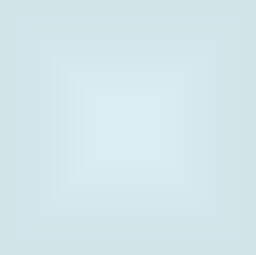 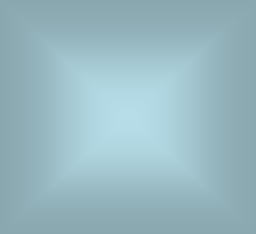 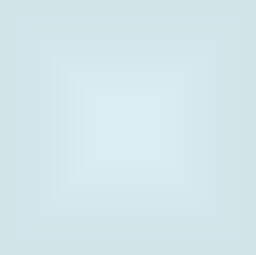 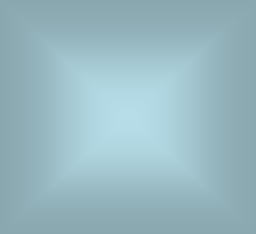 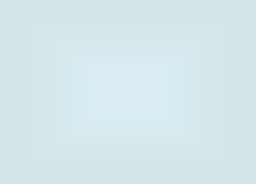 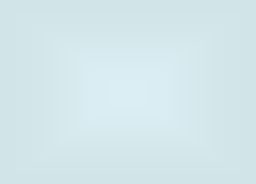 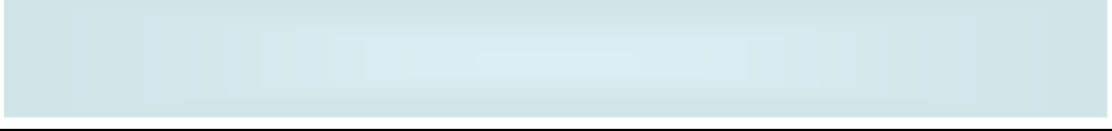 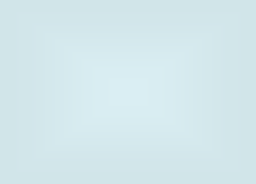 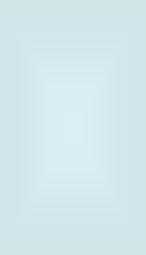 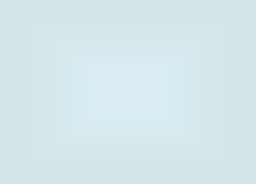 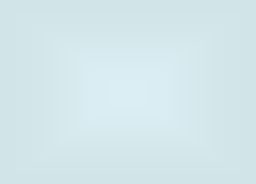 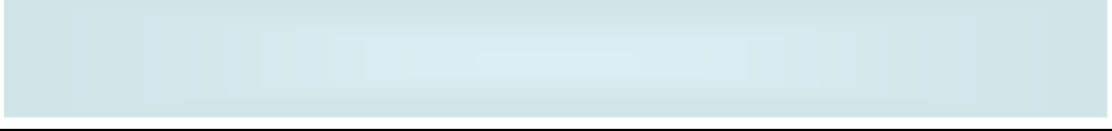 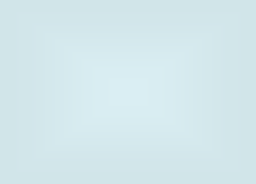 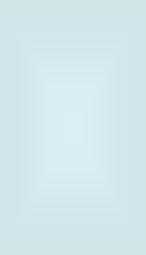 Основні міжнародні зобов’язанняОсновними міжнародними зобов’язаннями щодо СЕО є протокол про стратегічну екологічну оцінку (Протокол про СЕО) до Конвенції про оцінку впливу на навколишнє середовище у транскордонному контексті (Конвенція Еспо), ратифікований Верховною Радою України (№ 562-VIII від 01.07.2015), та Директива 2001/42/ЄС про оцінку впливу окремих планів і програм. Основними правовими документами, які мають бути враховані під час процедури стратегічної екологічної оцінки є:Протокол про стратегічну екологічну оцінку (Протокол про СЕО) до Конвенції про оцінку впливу на навколишнє середовище у транскордонному контексті (Конвенція Еспо), ратифікований Верховною Радою України (№ 562-VIII від 01.07.2015);Директива 2001/42/ЄС про оцінку впливу окремих планів і програм на навколишнє середовище, імплементація якої передбачена Угодою про асоціацію між Україною та ЄС;Водний кодекс України;Лісовий кодекс України «Про природно-заповідний фонд»;Закон України «Про охорону атмосферного повітря»;Закон України «Про відходи»;Закон України «Про питну воду та питне водопостачання»;Закон України «Про забезпечення санітарного та епідеміологічного благополуччя населення»;Закон України «Про рослинний світ»;Закон України «Про тваринний світ»;Закон України «Про Основні засади (стратегію) державної екологічної політики України на період до 2030 року»;Національний план дій управління відходами до 2030 року, затверджений КМУ 20 лютого 2019 року;Рамкова конвенція про зміну клімату;Паризька кліматична угода;Про Основні засади (стратегію) державної екологічної політики України на період до 2030 року»;Цілі сталого розвитку на період 2016-2030 років (зокрема, ціль 13 «Вжиття невідкладних заходів щодо боротьби зі зміною клімату та його наслідками»).Розпорядженні КМУ від 07.12.2016 №932-р «Про схвалення   Концепції реалізації державної політики у сфері зміни клімату на період до 2030 року».Розпорядженні КМУ від 06.12.2017№ 878-р «Про затвердження плану заходів щодо виконання концепції реалізації державної політики у сфері зміни клімату на період до  2030 року.Правові засади у сфері поводження з відходами забезпечуються Законом України «Про відходи» (№ 187/98-ВР від 05.03.1998) та іншими законодавчими актами, що були розроблені для регулювання діяльності з метою уникнення чи мінімізації утворення відходів, зберігання й поводження з ними, запобігання та зменшення негативних наслідків для довкілля і здоров’я людини від утворення, зберігання та поводження з відходами. Процедура ОВДНапрями діяльності Програми реалізуються через здійснення конкретних заходів. Серед цих заходів можуть бути заходи, які, відповідно до Закону України «Про оцінку впливу на довкілля», підлягатимуть оцінці впливу на довкілля до прийняття рішення про провадження планованої діяльності. Для таких заходів має бути здійснена процедура оцінки впливу на довкілля.Інформація про оприлюднення Заяви про визначення обсягу стратегічної екологічної оцінкиЗгідно вимог ст. 9, 10, ч.4 ст.12 Закону України «Про стратегічну екологічну оцінку» відділом з питань цивільного захисту виконавчого комітету міської ради було оприлюднено Повідомлення про оприлюднення документа державного планування - проєкту Програми охорони навколишнього природного середовища Коростенської міської територіальної громади  на 2022-2026 роки та Звіту про стратегічну екологічну оцінку було розміщено на офіційному сайті міста Коростеня, 14 жовтня 2021 року, а також опубліковано у друкованих виданнях:«Іскоростень» № 41(1073)  від 15 жовтня 2021 року;«Приватна газета» №36 (799) від 22 жовтня 2021 року.Зауваження та пропозиції до обсягу СЕО Програми не надходили.Згідно вимог ст. 9, 10, ч.4 ст.12 Закону України «Про стратегічну екологічну оцінку» обговорення Заяви про визначення обсягу стратегічної екологічної оцінки (СЕО) та проекту документа державного планування – Програми охорони навколишнього природного середовища Коростенської міської територіальної громади на 2022– 2026 роки, пройшло у встановлений термін (на протязі 30 днів) пропозицій та зауважень від громадськості не надійшло.Пропозиції до Звіту про стратегічну екологічну оцінку проекту Програми подавалися у період з 15-го жовтня 2021 року до 13-те листопада  2021 року до відділу з питань цивільного захисту виконавчого комітету міської ради. Впродовж терміну громадського обговорення, (на протязі 30 днів), пропозиції та зауваження від громадськості не надходили.Інформація про обговорення Звіту про стратегічну екологічну оцінкуБуде узагальнена за результатами його обговорення.РОЗДІЛ 6.ОПИС НАСЛІДКІВ ДЛЯ ДОВКІЛЛЯ, У ТОМУ ЧИСЛІ  ДЛЯ ЗДОРОВ’Я НАСЕЛЕННЯ, У ТОМУ ЧИСЛІ ВТОРИННИХ, КУМУЛЯТИВНИХ, СИНЕРГІЧНИХ, КОРОТКО-, СЕРЕДНЬО- ТА ДОВГОСТРОКОВИХ ПОСТІЙНИХ І ТИМЧАСОВИХ, ПОЗИТИВНИХ  І НЕГАТИВНИХ НАСЛІДКІВЗгідно «Методичних рекомендацій із здійснення стратегічної екологічної оцінки документів державного планування», затверджених Наказом Міністерства екології та природних ресурсів України від 10.08.2018р. № 296, наслідки для довкілля, у тому числі для здоров'я населення – це будь-які ймовірні наслідки для флори, фауни, біорізноманіття, ґрунту, клімату, повітря, води, ландшафту (включаючи техногенного),природних територій та об'єктів, безпеки життєдіяльності населення та його здоров'я, матеріальних активів, об'єктів культурної спадщини та взаємодія цих факторів.Вторинні наслідки – вигоди, які полягають у широкому залученні громадськості до прийняття рішень та встановлення прозорих процедур їх прийняття.Кумулятивні наслідки – нагромадження в організмах людей, тварин, рослин отрути різних речовин внаслідок тривалого їх використання. Ймовірність того, що реалізація Програми призведе до таких можливих впливів на довкілля або здоров’я людей, які самі по собі будуть незначними, але у сукупності матимуть значний сумарний (кумулятивний) вплив на довкілля, є незначною.Синергічні наслідки – сумарний ефект, який полягає у тому, що при взаємодії 2-х або більше факторів їх дія суттєво переважає дію кожного окремого компоненту.Коротко- та середньострокові наслідки – 1-5 років.Оцінка потенційних впливів на навколишнє середовище та людей встановила, що, окрім позитивного, Програма може мати певний негативний вплив на довкілля у разі відсутності за ним належного контролю.Найбільш позитивними для довкілля та здоров'я населення мають стати заходи, пов'язані з поліпшенням екологічної ситуації на території громади.Реалізація передбачених Програмою природоохоронних заходів забезпечить:Мобілізацію матеріальних та фінансових ресурсів, координацію заходів органів місцевого самоврядування та господарюючих суб’єктів, залучення громадськості до природоохоронних дій через екологічне інформування та освіту населення.Перехід до системи інтегрованого збалансованого управління у сфері використання і відтворення природних ресурсів, охорони навколишнього природного середовища та екологічної безпеки території громади.Зменшення викидів шкідливих речовин в атмосферне повітря.Поліпшення якості поверхневих вод внаслідок будівництва нових та реконструкції (ремонту, модернізації) існуючих очисних споруд.Зменшення кількості захоронення промислових і твердих побутових відходів внаслідок запровадження новітніх технологій, системи роздільного збору відходів, будівництва об’єктів поводження з відходами, посилення контролю за експлуатацією полігону твердих побутових відходів.Припинення втрат біотичного та ландшафтного різноманіття, розширення мережі природно-заповідного фонду і формування екомережі.Створення ефективної системи екологічної освіти та інформування населення з питань охорони навколишнього природного середовища.Удосконалення системи моніторингу навколишнього природного середовища.Сукупність природоохоронних заходів повинні створити сприятливі умови для досягнення безпечного для здоров'я людини стану навколишнього природного середовища.Оцінку ймовірного впливу заходів, запланованих Програмою, на довкілля відповідно до контрольного переліку наведено у поданій нижче таблиці.Оцінка ймовірного впливу проекту Програми на довкілля РОЗДІЛ 7.ЗАХОДИ, ЩО ПЕРЕДБАЧАЄТЬСЯ ВЖИТИ ДЛЯ ЗАПОБІГАННЯ, ЗМЕНШЕННЯ ТА ПОМ’ЯКШЕННЯ НЕГАТИВНИХ НАСЛІДКІВ ВИКОНАННЯ ДОКУМЕНТА ДЕРЖАВНОГО ПЛАНУВАННЯДля зменшення та пом’якшення можливих негативних наслідків виконання Програми пропонується реалізація таких завдань.РОЗДІЛ 8. ОБҐРУНТУВАННЯ  ВИБОРУ ВИПРАВДАНИХ АЛЬТЕРНАТИВ, ЩО РОЗГЛЯДАЛИСЯ, ОПИС  СПОСОБУ, В ЯКИЙ ЗДІЙСНЮВАЛАСЯ СТРАТЕГІЧНА ЕКОЛОГІЧНА ОЦІНКА, У ТОМУ ЧИСЛІ БУДЬ-ЯКІ УСКЛАДНЕННЯ (недостатність інформації та технічних засобів під час здійснення такої оцінки)Альтернатива 1:«Нульовий сценарій» - тобто опис, прогнозування та оцінка ситуації  у випадку незатвердження або не реалізації зазначеного документа державного планування.Альтернатива 2:«Прийняття проєкту Програми із виконанням передбачених заходів» дозволить визначити пріоритетні напрямки природоохоронної роботи з метою збереження унікальних природних особливостей громади, стабілізувати екологічну ситуацію та поліпшити стан навколишнього природного середовища, зменшити техногенне навантаження на складові довкілля, забезпечити збалансованість процесів використання і відтворення природних ресурсів та сформувати у жителів громади екологічну культуру.При обранні Альтернативи 1, ситуація залишиться без змін із загрозою незабезпечення належного рівня екологічної безпеки.У разі залишення існуючої на даний момент ситуації без змін проблема продовжуватиме існувати, що не забезпечить досягнення поставленої мети та не вирішить проблеми   стану   навколишнього   природного   середовища та здоров’я населення, а в майбутньому не забезпечуватиме дотримання міжнародних та вітчизняних норм щодо стану довкілля.Отже, обрання Альтернативи 2 є найбільш прийнятним для врегулювання порушеного питання, адже шляхами розв’язання екологічних проблем є  реалізація комплексу природоохоронних заходів.Вихідні дані для виконання СЕОДля виконання СЕО проекту Програми використано наступні вихідні дані:дані Головного управління статистики у Житомирській  області; аналітичні матеріали про потенціал  галузей МТГ, сфер діяльності, стан його використання;Екологічний паспорт Житомирської області за 2020 рік;Екологічний паспорт Коростенської міської територіальної громади за 2021 рік;Дані метеостанції міста Коростень.Дані КНП «Центр первинної медико-санітарної допомоги » Коростенської міської ради.РОЗДІЛ 9. ЗАХОДИ, ПЕРЕДБАЧЕНІ ДЛЯ ЗДІЙСНЕННЯ МОНІТОРИНГУ НАСЛІДКІВ ВИКОНАННЯ ДОКУМЕНТА ДЕРЖАВНОГО ПЛАНУВАННЯ ДЛЯ ДОВКІЛЛЯ, У ТОМУ ЧИСЛІ ДЛЯ ЗДОРОВ’Я НАСЕЛЕННЯСЕО не завершується прийняттям рішення про затвердження Програми. Значущі наслідки для довкілля, в тому числі для здоров'я населення, повинні відслідковуватися під час реалізації Програми, зокрема, з метою виявлення непередбачених несприятливих наслідків і вжиття заходів щодо їх усунення.Результати моніторингу мають бути доступними для органів влади та громадськості. Закон України «Про стратегічну екологічну оцінку» встановлює необхідність здійснення моніторингу наслідків виконання документу державного планування для довкілля (ст. 17). Моніторинг може бути використаний для:порівняння очікуваних і фактичних наслідків, що дає можливість отримати інформацію про реалізацію Програми;отримання інформації, яка може бути використана для поліпшення майбутніх оцінок (моніторинг як інструмент контролю якості СЕО);перевірки дотримання екологічних вимог, встановлених відповідними органами влади;перевірки того, що Програма виконується відповідно до затвердженого документу, включаючи передбачені заходи із запобігання, скорочення або пом'якшення не  сприятливих наслідків.Загальною метою моніторингу екологічних та соціальних аспектів даного документу держаного планування є забезпечення того, що всі заходи пом’якшення та мінімізації впливів та наслідків втілюються та є ефективними і достатніми.Моніторинг реалізації Програми включає моніторинг реалізації заходів, спрямованих на мінімізацію навантаження на довкілля, зумовленого проведенням комплексу заходів з покращення стану навколишнього природного середовища.Моніторинг базується на розгляді індикаторів та аналізі досягнення запланованих цілей.Моніторинг екологічних індикаторів ефективності Програми є важливою формою контролю того, який фактичний вплив на довкілля матиме виконання заходів Програми. Слід зазначити, що окремі індикатори дозволяють оцінити прямі наслідки впливу реалізації заходів Програми на довкілля, окремі – опосередковані.Для якісного проведення моніторингу необхідне забезпечення регулярності   збору   моніторингових   даних   за    визначеними індикаторами та їх аналіз для врахування під час прийняття рішень щодо планування комплексу природоохоронних заходів у майбутньому.На підставі проведеного аналізу зроблено висновок, що Програма відповідає державним та регіональним стратегічним документам, реалізація заходів Програми не справляє значного негативного впливу на стан довкілля та здоров'я населення Коростенської міської територіальної громади.Проводиться моніторинг наслідків виконання Програми для довкілля.На підставі результатів державного статистичного спостереження проводити порівняльний аналіз фактичного стану компонентів довкілля з минулорічними показниками. Крім того, проводиться порівняння фактичних показників індикаторів виконання заходів Програми за всіма напрямками.Моніторинг та  контроль заходів з реалізації Програми проводиться за показниками:РОЗДІЛ 10. ОПИС ЙМОВІРНИХ ТРАНСКОРДОННИХ НАСЛІДКІВ ДЛЯ ДОВКІЛЛЯ, У ТОМУ ЧИСЛІ ДЛЯ ЗДОРОВ’Я НАСЕЛЕННЯ (за наявності)Враховуючи географічне розташування Коростенської міської територіальної громади відсутня ймовірність транскордонних наслідків в результаті прийняття Програми.РОЗДІЛ 11. РЕЗЮМЕ НЕТЕХНІЧНОГО ХАРАКТЕРУ Проаналізувавши проєкт Програми охорони навколишнього природного середовища Коростенської міської територіальної громади на 2022–2026 роки можливо зробити наступні висновки.Цілі та заходи Програми законодавчим актам та іншим документам з охорони навколишнього природного середовища, зокрема:Закону України «Про Основні засади (стратегію) державної екологічної політики України на період до 2030 року». Національному плану управління відходами до 2030 року.Обласній програмі охорони навколишнього природного середовища в Житомирській області на 2018-2020 роки.Програмою    визначено    основний    комплекс    завдань,    спрямованих на стабілізацію та покращення навколишнього природного середовища Коростенської міської територіальної громади, гарантування екологічно безпечного природного середовища для життя  і здоров'я населення, зменшення негативного впливу господарської діяльності на навколишнє природне середовище, раціональне використання природних ресурсів та забезпечення екологічної безпеки в громаді шляхом зниження рівня забруднення атмосферного повітря, поверхневих та підземних вод, обмеження шкідливого впливу відходів на довкілля, охорони рослинного та тваринного світу, створення нових та розширення територій існуючих об’єктів природно-заповідного фонду, підвищення   екологічної культури населення, впровадження управлінських механізмів, що дозволяють здійснювати прийняття рішень з урахуванням громадської ініціативи і позиції.Виконання       заходів        Програми        не        загрожує        територіям з природоохоронним статусом, які є найбільш чутливими елементами територіальних екосистем.Заходи Програми не суперечать міжнародним угодам, державним програмам та планам, а навпаки спрямовані на їх безумовне дотримання та виконання.Розроблення Програми було проведено з урахуванням ймовірних впливів на довкілля та з прагненням їх мінімізації.За результатами реалізації програмних заходів очікується поліпшення екологічної ситуації, формування сприятливого навколишнього середовища, збільшення біологічного та ландшафтного різноманіття, покращення санітарного стану земель, водних об’єктів на території Коростенської міської територіальної громади, підвищення рівня екологічної культури населення громади.Серед факторів, що ускладнили проведення СЕО, можна виділити наступні:відсутність достатнього обсягу статистичних відомостей та інших характеристик для оцінки об’єктивної екологічної ситуації у різних сферах Коростенської міської територіальної громади;відсутність фінансового забезпечення для проведення СЕО відповідними установами, які мають необхідні дозвільні документи та досвід із проведення СЕО комплексних програмних документів. З урахуванням того, що реалізація завдань Програми здійснюватиметься різними виконавцями через різні проекти, які не потребуватимуть проведення СЕО або ОВД, це не є перешкодою для прийняття цього документа.Під час проведення СЕО здійснено оцінку факторів ризику і потенційного впливу визначених Програмою завдань і проєктів на стан довкілля, взято до уваги те, що завдання спрямовані впровадження екологічно безпечних проєктів і заходів в інтересах громади.У Звіті про СЕО проєкту Програми не враховано характеристики кожного окремого завдання чи проєкту та їх потенційний вплив на навколишнє    середовище, оскільки такий детальний аналіз виконується на наступних етапах планування для кожного проєкту окремо (процедура ОВД).ЕКОЛОГІЧНА БЕЗПЕКА ТА АДАПТАЦІЇ ДО ЗМІНИ КЛІМАТУ. Нормативно-правові акти:Закон України «Про національну безпеку України»;Закон України «Про ратифікацію Рамкової конвенції ООН про зміну клімату»;Закону України «Про ратифікацію Угоди про асоціацію між Україною, з однієї сторони, та Європейським Союзом, Європейським співтовариством з атомної енергії і їхніми державами-членами, з іншої сторони»;Закон України «Про ратифікацію Паризької угоди»;Закон України «Про Основні засади (стратегію) державної екологічної політики України на період до 2030 року»;Указ Президента України від 14 вересня 2020 р. №392 «Про рішення Ради національної безпеки і оборони України від 14 вересня 2020 року «Про Стратегію національної безпеки України»;Указ Президента України від 30 вересня 2019 р. №722 «Про Цілі сталого розвитку України на період до 2030 року»;Указ Президента України 23 березня 2021 р. №111 «Про рішення Ради національної безпеки і оборони України від 23 березня 2021 року «Про виклики і загрози національній безпеці України в екологічній сфері         та першочергові заходи щодо їх нейтралізації»;Указ Президента України від 7 червня 2021 р. №228 «Про деякі заходи щодо збереження та відновлення лісів»;постанови Кабінету Міністрів України від 3 березня 2021 р. №179 «Про затвердження Національної економічної стратегії на період до 2030 року» (Офіційний вісник України, 2021 р., № 22, ст. 1015);розпорядження Кабінету Міністрів України від 21 квітня 2021 р. №443 «Про затвердження Національного плану дій з охорони навколишнього природного середовища на період до 2025 року» (Офіційний вісник України, 2021 р., № 42, ст. 2557);розпорядження Кабінету Міністрів України від 7 грудня 2016 р. №932 «   Про схвалення Концепції реалізації державної політики у сфері зміни клімату на період до 2030 року» (Офіційний вісник України, 2016 р., № 99, ст. 3236);розпорядження Кабінету Міністрів України від 8 листопада 2017 р. №820 «Про схвалення Національної стратегії управління відходами в Україні до 2030 року» (Офіційний вісник України, 2017 р., № 94, ст. 2859);розпорядження Кабінету Міністрів України від 20 лютого 2019 р.№117 «Про затвердження Національного плану управління відходами до 2030 року» (Офіційний вісник України, 2019 р., № 22, ст. 783);розпорядження Кабінету Міністрів України від 19 липня 2017 р. №489 «Про затвердження плану заходів з реалізації Концепції розвитку сільських територій»;розпорядження Кабінету Міністрів України   від 6 грудня  2017 р. № 878 «                                              Про затвердження плану заходів щодо виконання Концепції реалізації державної    політики    у    сфері     зміни     клімату     на     період     до 2030 року».Основними проблемами у сфері охорони навколишнього природного середовища та природних ресурсів, які негативно впливають на здоров’я людей та сталість екосистем, є:забруднення навколишнього природного середовища викидами в атмосферне повітря та скидами у водні об’єкти від промислових підприємств;нераціональне використання основних природних ресурсів та їх виснаження;забруднення поверхневих, підземних вод; недостатня лісистість території;деградація земельних ресурсів;відсутність ефективної системи хімічної безпеки;відсутність достатньої інфраструктури та ефективної системи                                    управління відходами, що призводить до утворення   несанкціонованих звалищ відходів і численних порушень Закону України «Про відходи» та інших нормативно-правових актів;відсутність дієвої системи державного нагляду (контролю) у сфері охорони навколишнього природного середовища;недостатність частки територій для збереження біорізноманіття та ресурсів для забезпечення розвитку природно-заповідного фонду України;посилення глобальної зміни клімату і негативних наслідків для ряду секторів економіки і сфер життєдіяльності людини;негативний вплив наслідків Чорнобильської катастрофи на стан навколишнього природного середовища та здоров’я людей;недостатня інтеграція природоохоронних і кліматоохоронних аспектів  в секторальні і регіональні політики;недостатність освітнього та науково-технічного супроводу для вирішення викликів у сфері охорони навколишнього природного середовища щодо зменшення впливу, пом’якшення наслідків та адаптації до зміни клімату.Крім того, потребують розв’язання такі проблеми   адаптації до зміни клімату:низький рівень запобігання кліматичним загрозам та точкове реагування щодо усунення наслідків і відшкодування збитків без подальшого стратегічного планування підходів до адаптації на середньо- та довгостроковий періоди;відсутність системних досліджень з оцінки ризиків, уразливості та прогнозування зміни клімату на                                    національному та регіональному рівні;недостатній рівень інтеграції в програмні документи Кабінету Міністрів України та програми економічного і соціального розвитку областей, районів і міст питань адаптації до зміни клімату;відсутність належної технічної бази для проведення необхідних вимірювань і спостережень за екологічними, у тому числі гідрометеорологічними, умовами та показниками;нескоординованість наукових досліджень та проектів з питань адаптації до зміни клімату, відсутність механізму систематизації, аналізу та верифікації отриманих результатів;недостатня обізнаність громадянського суспільства, бізнесу і центральних та місцевих органів виконавчої влади та органів місцевого самоврядування щодо проблематики зміни клімату та необхідності впровадження заходів з адаптації до зміни клімату;недостатнє урахування питань адаптації до зміни клімату та сталого природокористування під час розвитку процесу децентралізації та розширення прав громад на природні ресурси;нестача кваліфікованих кадрів для планування у сфері адаптації до зміни клімату на національному та місцевому рівні;відсутність фінансового та економічного механізму запровадження заходів з адаптації до зміни клімату.Аналіз поточного стану справ, тенденції та обґрунтування    щодо необхідності розв’язання виявлених проблемЗагрози екологічній безпеці формуються через значний рівень забруднення атмосферного повітря, водних ресурсів, земельних ресурсів, недосконалої системи державного нагляду (контролю) та недостатньої ефективності моніторингу навколишнього природного   середовища.Реальними та потенційними загрозами, пов’язаними з екологічною безпекою та адаптацією до зміни клімату з урахуванням Стратегії    національної безпеки України, є такі.Відповідно до звітів Всесвітньої метеорологічної організації з 1850-1900-х років   середня   температура   на   планеті   вже   піднялася на 1,2°С. Залежно від обсягу глобальних викидів парникових газів протягом наступних років подальше зростання середньої глобальної температури прогнозується в межах 1,5-4,3°С від до індустріальних рівнів до кінця 21 століття.Паризькою угодою визначено ціль стримання зростання глобальної середньої температури значно нижче 2°С понад до індустріальні рівні і докладання зусиль з метою обмеження зростання температури до 1,5°С понад до індустріальні рівні, визнаючи, що це суттєво знизить ризики та наслідки зміни клімату.Згідно із спеціальною доповіддю Міжурядової групи експертів з питань зміни клімату «Глобальне потепління 1,5°C» 2018 року реалізація цілі Паризької угоди щодо обмеження зростання температури до 1,5°С є можливою за умови досягнення нетто-нульових викидів парникових газів у світі вже у 2050 році (у період з 2045 по 2055 рік).Порівняно з 1880 роком станом на 2021 рік середній глобальний рівень моря зріс на 21-24 сантиметри, з яких третина зростання припала на останні 25 років.Виконання цілей Паризької угоди вимагає від усіх країн одночасно вжиття заходів до скорочення викидів парникових газів та адаптації до вже наявних наслідків глобальної зміни клімату.Порівняно з поточним періодом очікується, що протягом наступних 20 років (до 2040 року) кліматичні зміни призведуть до підвищення середньої річної температури в Україні у межах 0,8-1,1°С (статистика щодо температурних показників у цій Стратегії наведена відповідно до даних Всесвітньої метеорологічної організації за 2013 рік та дослідження Світового Банку «Оцінка впливу, можливостей та пріоритетів для України у зв’язку зі зміною клімату» 2021 року). У подальшому до кінця століття лише за прогнозом значного зменшення антропогенного впливу на кліматичну систему температурний режим залишатиметься в межах природної мінливості, тобто стабілізується на досягнутих показниках. За інших прогнозів антропогенного впливу середня на кліматичну систему річна температура продовжуватиме зростати і на середину століття її підвищення  становитиме     1,5-2°С,   а  на кінець - 2-4,3° С. Для всіх прогнозів антропогенного впливу на кліматичну систему максимальне підвищення температури в холодний період очікується на півночі та північному сході, а в теплий - на південному сході та півдні.Річна кількість опадів за всіх прогнозів антропогенного впливу на кліматичну систему та протягом століття незначно зростатиме у середньому на 2-6 відсотків з максимальним значенням 8 відсотків для прогнозу надмірного антропогенного впливу. Але для всіх прогнозів антропогенного впливу на кліматичну систему характерно посилення перерозподілу опадів протягом року в межах ± 20 відсотків із їх збільшенням у холодний період і зменшенням у теплий, особливо у липні і серпні, а для прогнозу надмірного антропогенного впливу на кліматичну систему - і в червні, при цьому максимальне зменшення опадів очікується на південному сході та півдні, а на заході та північному заході навіть улітку опади, скоріше, збільшуватимуться.Підвищення температури повітря призведе до збільшення кількості тропічних ночей, коли мінімальна температура вночі буде вище за 20° С, з максимальних 15-20° С у поточний період вздовж Чорного та Каспійського морів та у Криму до 30-40° С на кінець століття за прогнозом помірного антропогенного впливу і 70-80° С за прогнозом надмірного антропогенного впливу на кліматичну систему. До кінця      21 століття очікується посилення посушливості і розширення аридної зони півдня на весь центральний регіон за реалізації прогнозу надмірного антропогенного впливу на кліматичну систему.Земельні ресурси є значною мірою деградованими, з високим показником розораності порівняно з європейськими країнами, а використання земель не повною мірою відповідає вимогам раціонального природокористування. Причини виникнення такої ситуації мають комплексний характер та історичні передумови. Особливо слід відзначити порушення екологічно збалансованого співвідношення між сільськогосподарськими угіддями, зменшення території унікальних степових ділянок та інших цінних природних екосистем, надмірну розораність території та порушення природного процесу ґрунтоутворення, використання недосконалих технологій в сільському господарстві, промисловості, енергетиці, транспортній та інших галузях господарства, орієнтацію на досягнення коротко- та середньострокових економічних вигод, що має негативні наслідки для навколишнього природного середовища у довгостроковій перспективі.Збільшується кількість та масштаби надзвичайних ситуацій природного і техногенного характеру. Надмірний антропогенний вплив і високий рівень техногенного навантаження на територію України обумовлені наявністю комплексу гірничодобувних, хімічних, енергетичних об’єктів, які технологічно застарілі та не мають необхідного обладнання для зменшення скидів забруднюючих речовин у водні об’єкти.Забруднення атмосферного повітря у 2016 році, за даними Інституту оцінки та вимірювання показників здоров’я (Institute for Health Metrics and Evaluation), призвело в Україні до понад 58 тис. смертей, у тому числі, за даними Держстату   (Статистичний   щорічник   України   за   2016   рік), 13 840 осіб померло від хвороб органів дихання. Захворювання, викликані високим рівнем забруднення, спричиняють зменшення продуктивності праці та валового внутрішнього продукту.Існує ряд регуляторних та інституційних причин, що призводять до проблеми забруднення. Зокрема, система видачі документів дозвільного характеру у сфері охорони навколишнього природного середовища заснована на сьогодні на по компонентному підході до регулювання впливу на навколишнє природне середовище. Так, законодавством передбачена видача дозволів на викиди забруднюючих речовин в атмосферне повітря стаціонарними джерелами, спеціальне водокористування, здійснення операцій щодо поводження з відходами. Такий підхід не дає змоги враховувати кумулятивний вплив, що здійснює суб’єкт господарювання на навколишнє природне середовище, частково залишаючи поза увагою питання, пов’язані з охороною ґрунтів та забрудненням підземних вод, ефективним споживанням енергії та сировини.Недостатній рівень здійснення державного нагляду (контролю) з боку держави за виконанням умов документів дозвільного характеру у сфері охорони навколишнього природного середовища та недієвий механізм забезпечення дотримання виконання вимог законодавства про охорону навколишнього природного середовища не заохочують суб’єктів господарювання до збільшення інвестицій у здійснення природоохоронних заходів.Загрози системі забезпечення хімічної безпеки та захисту обумовлені наявністю у промисловому комплексі України 655 об’єктів, на яких зберігалося або   використовувалося   у   виробничій   діяльності   понад 216 тис. тонн небезпечних хімічних речовин. У зону можливого хімічного забруднення повністю або частково потрапляє 294 адміністративно- територіальні одиниці, в яких мешкає близько 7 млн. осіб.Економічний стан української лісової галузі та екологічний стан українських лісів є незадовільним.  Матеріальна база лісового господарства потребує суттєвого оновлення. У багатьох регіонах України збільшилася частка ослаблених і всихаючих лісів, зокрема похідних ялинників Карпат. Вимагають безвідкладного вирішення питання підвищення адаптаційної здатності лісових екосистем до зміни клімату та антропогенного впливу. Тому ліси потребують посиленого догляду та здійснення заходів у них на засадах екологічно орієнтованого та наближеного до природи лісівництва.В Україні, як і в багатьох інших країнах світу, стрімко поширюється масове всихання хвойних лісів, пов’язане із зміною клімату, та зменшується опір до масового заселення шкідливими комахами, зокрема короїдами. Так, станом на 2020 рік загальна площа всихання становила 395,4 тис. гектарів,   з   яких   соснові   насадження   на   площі   майже 200 тис. гектарів, що вже перевищує річні показники минулого року.Близько 0,8 млн. гектарів лісів, у тому числі захисні лісові насадження лінійного типу, не надано у користування, перебувають на землях запасу та у незадовільному стані. Значні площі займають малоцінні та похідні деревостани, які потребують заміни.Потребує удосконалення система інформаційного забезпечення лісової галузі відповідно до сучасних вимог щодо збалансованого лісоуправління, моніторингу та інвентаризації лісів. Актуальним також є підвищення ефективності та якості лісовпорядних робіт з урахуванням вимог щодо цифрової трансформації, прозорості та публічності лісогосподарської діяльності.Ситуація із станом водних ресурсів потребує під час вирішення нагальних екологічних проблем локально, за адміністративно- територіальним принципом, урахування особливостей функціонування водних екосистем як цілісної системи в межах всього водозбірного басейну.Основними складовими компонентами стаціонарного та дифузного забруднення поверхневих та підземних вод є сполуки азоту, фосфору, важких металів, стійких органічних речовин, нафтопродуктів та інших забруднюючих речовин. Незадовільний рівень очищення стічних вод від сполук нітрогену, фосфору та органічних комплексів є головним фактором негативного впливу на водні об’єкти, їх інтенсивної євтрофікації. Також все більшої актуальності набуває небезпечне для природних екосистем і здоров’я людини забруднення вод мікропластиком. Усі наведені фактори призводять до погіршення екологічних, органолептичних та інших характеристик вод, утворення надмірної кількості водоростей, масштабного цвітіння водойм.В Україні склалася критична ситуація з утворенням, накопиченням, зберіганням, переробленням, утилізацією та захороненням відходів, яка характеризується подальшим розвитком екологічних загроз. Зокрема, щороку утворюється близько 500 млн. тонн різних відходів (промислових, небезпечних, побутових, відходів виробництва продукції сільського господарства тощо); обсяги накопичення відходів - більш як 13 млрд. тонн.Високий рівень утворення відходів та низькі показники їх використання як вторинної сировини (лише 6 відсотків) призвели до того, що в Україні щороку накопичуються відходи як у промисловому, так і побутовому секторі, з яких лише незначна частина застосовується як вторинні матеріальні ресурси, решта потрапляють на звалища, що негативно впливає на стан навколишнього природного середовища і здоров’я людей.Брак державного нагляду (контролю) та необхідної інфраструктури у зазначеній сфері призводить до масового утворення несанкціонованих звалищ і численних порушень Закону України «Про відходи» та інших нормативно-правових актів.В Україні критично низька частка територій природно-заповідного фонду - 6,8 відсотка площі території. У більшості країн Європи площі, зайняті природоохоронними територіями, становлять у середньому 15 відсотків. Європейський зелений курс ставить за мету досягнення частки збережених природних екосистем до 30 відсотків.Зберігається негативний вплив наслідків Чорнобильської катастрофи.Такі соціально-економічні сектори, які є вразливими до наслідків зміни клімату:БіорізноманіттяНайуразливішими до зміни клімату є: екосистеми та біорізноманіття річкових долин, прибережних захисних смуг з різкою зміною гідрорежиму; лісові екосистеми, які внаслідок зміни гідрорежиму втрачають стійкість, пошкоджуються через поширення шкідників та хвороб, буреломи; природоохоронні території через неможливість забезпечення збереження видів флори і фауни, для збереження яких створені такі території.Основними ризиками для природних систем є погіршення стану біорізноманіття внаслідок повені та посухи.Водні ресурсиОсобливо суттєвим є зменшення стоку весняних водопіль, які становлять головну частину річного об’єму стоку річок. Загальне зменшення водності річок спричиняє посилення забруднення та відповідне погіршення якості вод. Унаслідок підвищення температури, осушення боліт у минулому продовжується висихання водно-болотних угідь та озер на Поліссі та на Півночі України, що призводить до почастішання пожеж та погіршення якості атмосферного повітря. Через скорочення опадів (у тому числі за межами України) протягом літнього періоду поверхневий стік річок може зменшитись удвічі, тож значно зросте дефіцит води.На Півночі України щорічний стік води може зрости на 15- 25 відсотків. Зимовий стік збільшуватиметься, а весняний - зменшуватиметься. Застаріла інфраструктура систем водопостачання та водовідведення  також впливає на збільшення загроз.ЕнергетикаОчікувані наслідки зміни клімату створюють загрози для надійного енергозабезпечення всіх типів споживачів.За даними Міжнародного агентства з атомної енергії (IEAE), енергетична інфраструктура вразлива до ряду кліматичних загроз. Сезонне зменшення або збільшення попиту на енергоресурси на рівні споживачів унаслідок зміни клімату негативно впливатиме на балансування Об’єднаної енергетичної системи України. Можна виділити такі загрози для енергетичного сектору:на рівні видобування та постачання природного газу - порушення в роботі газорозподільної інфраструктури через повені;на рівні виробництва та постачання електричної енергії:підвищення вимог до маневрових потужностей в Об’єднаній енергетичній системі України;зменшення виробництва електричної енергії на атомних та теплових електростанціях через потенційні обмеження постачання водних ресурсів для охолодження;невизначеність умов і обсягів виробництва електричної енергії, потенційне зменшення рівня виробництва та маневрових можливостей гідроелектростанцій через посухи, зростання втрат води на випаровування;поглиблення нерівномірності добових графіків електричного навантаження та зростання загальної потреби в електричній енергії у літній період унаслідок розвитку систем кондиціонування повітря та охолодження;зниження ефективності передачі електричної енергії через підвищення температури повітря;підвищення аварійності в електричних мережах (пошкоджень, відключень) унаслідок погодних умов;на рівні виробництва та розподілу тепла - невизначеність щодо зміни попиту на теплову енергію.Здоров’яЗміна клімату, підвищення температури повітря, різкі коливання атмосферного тиску, забруднення джерел водопостачання, атмосферного повітря та ґрунтів зумовлюють виникнення неінфекційних хвороб, поширення інфекційних хвороб та загострення хронічних захворювань.Одним з наслідків негативного впливу зміни клімату на населення є формування в різних клімато-географічних регіонах країни сприятливих екологічних умов для розвитку переносників збудників трансмісивних хвороб і, як результат, збільшення кількості інфекційних захворювань.Підвищення температури навколишнього середовища і тривала спека впливають на процес виробництва, постачання продовольчих товарів та погіршення якості води питної, що може стати причиною виникнення випадків харчових токсикоінфекцій.Довготривале підвищення температури призводить до збільшення кількості токсичних водоростей у водних об’єктах, зокрема тих, що використовуються для господарсько-побутових та питних потреб. Це безпосередньо впливає на якість води питної, яка постачається населенню.За останні роки збільшилося токсичне навантаження на населення. Епідеміологічні показники гострих отруєнь за останнє десятиліття становлять 20-40 випадків на 10 тис. населення з тенденцією до зростання.Також очікується збільшення ймовірності виникнення та поширеності алергічних захворювань внаслідок змін періоду вегетації рослин-алергенів та збільшення концентрації пилку в повітрі.Екстремальні погодні явища і стихійні лиха можуть вплинути на збільшення кількості травматизації населення та смертей внаслідок отриманих фізичних травм, а також зростання кількості випадків та тривалості тимчасової втрати працездатності. Зокрема, за даними ДСНС, завдяки метеорологічним надзвичайним ситуаціям у 2019 році загинуло сім осіб, постраждало 13. У 2020 році   такі цифри становили 25 та 143 особи відповідно.Лісове господарствоОчікувані впливи зміни клімату на ліси України різноспрямовані, залежать від кліматичної зони, місцезростання і типу лісу та містять: зміну гідрологічного режиму та зсув меж кліматичних зон, що впливає на ареал лісоутворючих порід; зменшення стійкості та життєздатності лісових екосистем; зростання частоти та посилення проявів негативних природних явищ (масові спалахи хвороб та розмноження шкідників, лісові пожежі тощо); погіршення якості надання екосистемних послуг; зміни продуктивності лісостанів та недеревинних лісових продуктів.Сільське господарство та ґрунтиСільське господарство є вразливим до впливів зміни клімату через виникнення екстремальних погодних явищ. Позитивними наслідками впливу зміни клімату в сільському господарстві України є подовження тривалості вегетаційного періоду (за даними Продовольчої і сільськогосподарської організації ООН (ФАО), триваліший вегетаційний період дасть змогу поліпшити розподіл окремих видів та покращить можливості для вирощування нових, більш теплолюбних видів або вторинних культур), зміщення природних кліматичних зон на північ, що дає можливість вирощувати більш теплолюбні культури, та потенційне підвищення врожайності зернових за рахунок збільшення концентрації вуглекислого газу в атмосфері. Особливо чутливими до збільшення вмісту вуглекислого газу в атмосфері є пшениця, ячмінь, соняшник, соя, рис.Серед основних загроз агросектору такі: скорочення міжфазних періодів від цвітіння до дозрівання, що негативно впливатиме на врожайність; поширення шкідників, хвороб та бур’янів, що призводить до втрат врожаю та збільшення використання пестицидів і ветеринарних препаратів.Потребують нагального розв’язання проблеми деградації земель та опустелювання, відновлення антропогенно змінених екосистем,  удосконалення структури сільськогосподарських угідь та напрямів господарської діяльності з метою формування збалансованого співвідношення між сільськогосподарськими угіддями та забезпечення екологічної безпеки і рівноваги території.Негативними наслідками впливу зміни клімату в Україні, зокрема підвищення частоти та інтенсивності екстремальних погодних явищ, можна вважати зниження родючості ґрунтів, зменшення продуктивності сільськогосподарських культур, необхідність виведення та впровадження нових сортів, більш стійких до посух та високих температур, розширення зрошення. Потребують нагального розв’язання проблеми вітрової та водної ерозії, опустелювання, засолення ґрунтів. Зростає частота посух, наслідками яких є непоповнення або недостатнє поповнення підземних вод, що може посилити вітрову ерозію ґрунтів. Підвищення температури повітря разом із зміною характеру опадів призводить до зниження коефіцієнта зволоженості. Погіршується вологозабезпеченість ґрунтів і рослин, знижується кількість органічного вуглецю і відповідно гумусу у ґрунтах. Від температури значно залежить мікробіота ґрунту та вміст у ньому органічної речовини. Підвищується кількість шкідників та чужорідних видів, активізується їх розмноження протягом року. Через зміну характеру опадів ґрунти не здатні поглинати воду в повному обсязі, волога в ґрунтах не затримується, змивається родючий шар ґрунту.Унаслідок впливу зміни клімату, за даними Продовольчої і сільськогосподарської організації ООН (ФАО), тваринництво в Україні скорочуватиметься через зменшення продуктивності багатьох порід худоби, поширення хвороб, зменшення площ земель, придатних для випасу худоби, та нестачу води для задоволення потреби у напуванні.Територіальні громадиВ Україні близько 70 відсотків населення проживає в містах. Мешканці міст перебувають у зоні ризиків, пов’язаних із впливом зміни клімату, про що свідчать дані дослідження «Оцінка вразливості до змін клімату: Україна», проведеного у 2014 році експертами Кліматичного форуму Східного партнерства та Робочої групи громадських організацій із зміни клімату. Найбільш значними серед них є: тепловий удар і пов’язаний з ним ефект локального перегріву; збільшення попиту на охолодження приміщень протягом теплої пори року; уразливість, пов’язана з погіршенням якості та зменшенням кількості питної води; підвищені ризики підтоплення, непристосованість каналізаційних систем міст до зростання кількості опадів. Вразливість різних груп населення в містах до зміни клімату підсилюється недостатністю зелених насаджень в Україні, а також стрімким зростанням забудови та збільшенням площі поверхонь, що поглинають тепло. Населення міст і селищ вразливі до дефіциту води та зменшення опадів, пересихання річок, зниження рівня ґрунтових вод, почастішання екстремальних погодних явищ.Транспорт та інфраструктураЧерез збільшення кількості днів з дуже високою температурою та стихійних гідрометеорологічних явищ транспортна інфраструктура зазнаватиме руйнувань та деформації. На автошляхах спостерігатимуться деформація асфальтового покриття, мостів, утворення небажаних колій, зростання потреби у додаткових ремонтних роботах (за даними дослідження Міжнародного Транспортного Форуму (ITF) «Адаптація                         транспортної системи до змін клімату та екстремальних погодних явищ: наслідки для власників інфраструктури та операторів транспортних мереж» 2016 року). У транспортному секторі будуть необхідні більші витрати енергії для охолодження (кондиціювання) транспортних засобів.Короткочасне випадання значних обсягів опадів супроводжується запізненням рейсів та відміною регулярних перевезень, пошкодженням мостів, автомобільних шляхів. Особливу проблему становить непристосованість каналізаційної системи та тунелів до випадання значних обсягів опадів.Унаслідок сильних вітрів та штормів слід очікувати на пошкодження огороджувальних конструкцій, дорожнього полотна, мостів та елементів дорожньої інфраструктури, що призводитиме до підвищення кількості аварій.Несприятливі погодні умови можуть спричинити руйнування будівель. Істотне підвищення температур призводить до посилення випаровування хімічних речовин, особливо на промислових та господарських об’єктах, а також негативно впливає на характер розсіювання шкідливих речовин в атмосфері від джерел викидів, спричиняючи підвищення концентрацій забруднюючих речовин.Стратегічними цілями є:зменшення рівня промислового забруднення;створення ефективної системи хімічної безпеки;забезпечення раціонального використання природних ресурсів; досягнення екологічного стану вод;забезпечення сталого лісоуправління та підвищення здатності лісових екосистем адаптуватися до зміни клімату;створення правових та економічних підстав для запровадження  ієрархії поводження з відходами;підвищення ефективності державної системи оцінки впливу на довкілля та державного нагляду (контролю) у сфері охорони навколишнього природного середовища;збереження біорізноманіття та забезпечення розвитку природно- заповідного фонду в Україні;посилення адаптаційної спроможності та стійкості соціальних, економічних та екологічних систем до зміни клімату;включення заходів з екологічної безпеки та адаптації до зміни клімату  в національні, регіональні стратегії, плани управління річковими                                                         басейнами;підвищення обізнаності представників центральних і місцевих органів державної влади та органів місцевого самоврядування, які уповноважені на прийняття рішень у сфері навколишнього природного середовища, з питань пом’якшення та адаптації до зміни клімату.Очікувані результати  екологічної безпеки та адаптації до наслідків зміни клімату в УкраїніЗапровадження  системи дозвільних процедур для	 промисловості відповідно до європейських стандартів (інтегрованого дозволу);забезпечення збору детальних і верифікованих даних про викиди                            парникових газів на рівні установок;будівництво нових, реконструкція та модернізація очисних споруд;проведення національної інвентаризації лісів;посилення стійкості лісових екосистем до шкідників та нових кліматичних умов, впровадження заходів запобігання та швидкого реагування на пожежі;посилення хімічної безпеки;реформування системи управління відходами, створення інформаційної системи управління відходами та запровадження принципу розширеної відповідальності виробника;введення обмеження використання одноразового пластику;розбудова системи моніторингу та управління якістю атмосферного повітря в зонах та агломераціях;забезпечення цифровізації адміністративних послуг та інформації про стан навколишнього природного середовища;реформування системи державного нагляду (контролю) у сфері     охорони навколишнього природного середовища;забезпечення розвитку органічного сільського господарства, застосування практик ощадливого обробітку земель із збереженням та підвищенням органічної речовини ґрунту;спрощення процедури винесення в натуру меж природно-заповідних територій;проведення секторальних досліджень з оцінки ризиків, уразливості та прогнозування зміни клімату у сферах управління водними ресурсами, збереження біорізноманіття, лісового фонду, енергетики, громадського здоров’я, сільського господарства та ґрунтів, транспорту та інфраструктури;формування планів дій з адаптації до зміни клімату у сферах управління водними ресурсами (в рамках плану управління річковим басейном), збереження біорізноманіття, лісового фонду, енергетики, громадського здоров’я, сільського господарства та ґрунтів, транспорту та інфраструктури;забезпечення врахування поточних і прогнозованих наслідків зміни клімату в стратегічному плануванні на національному, обласному та місцевому рівні, а також під час будівництва об’єктів інфраструктури;перегляд державних будівельних норм з урахуванням поточних та прогнозованих наслідків зміни клімату;проведення аналізу впливу зміни клімату на об’єкти культурної спадщини та туристичні об’єкти, планування та реалізація відповідних заходів для збереження цих об’єктів;технічне оновлення і забезпечення розвитку систем гідрометеорологічного спостереження та прогнозування;підвищення рівня обізнаності населення щодо екологічних проблем та наслідків зміни клімату;підвищення освітнього рівня та науково-методичного супроводу прийняття управлінських рішень щодо екологічних проблем та здійснення заходів з адаптації до зміни клімату;проведення фінансової оцінки здійснення заходів з адаптації до зміни клімату.Підвищення рівня екологічної безпеки та покращення стану навколишнього природного середовища буде досягнуто шляхом впровадження Стратегії екологічної безпеки та адаптації до зміни клімату на період до 2030 року, затвердженої розпорядженням Кабінету Міністрів України від 20 жовтня 2021 р. № 1363-р.Шляхом зменшення викидів та скидів забруднюючих речовин. До 2030 року в Україні повинні зменшитися викиди забруднюючих речовин в атмосферне повітря від стаціонарних джерел на 22,5 відсотка обсягу викидів, що були у 2015 році. Передбачається, що скиди забруднених стічних вод у водні об’єкти у 2030 році зменшаться до 5 відсотків загального обсягу скидів порівняно з 15,7 відсотка у 2015 році.Очікується, що в результаті реалізації Стратегії до 2030 року зменшиться рівень неінфекційних захворювань, що сприятиме зниженню рівня смертності внаслідок хвороб, зумовлених негативним впливом факторів навколишнього природного середовища.Передбачається, що утворення відходів буде суттєво зменшено завдяки забезпеченню роздільного збирання, утилізації та їх видалення, а також дотримання вимог екологічної безпеки під час поводження з ними.Для забезпечення сталого ведення лісового господарства усі постійні лісокористувачі та власники лісів повинні використовувати в своїй діяльності систему електронного обліку деревини. При цьому публічний доступ до інформації про ведення лісового господарства буде забезпечено у форматі відкритих даних, а також планування та погодження рубок з використанням єдиної державної інформаційної системи («Лісовий Портал»). Очікується, що до 2030 року лісистість країни збільшиться до 18 відсотків шляхом використання земель державної та комунальної власності самосійних лісів, сприяння відновленню лісосмуг та механізму стимулювання заліснення деградованих малопродуктивних земель.Планується, що до 2030 року в Україні буде забезпечений перехід до лісництва, що наближене до природного, запроваджено природоощадні технології лісозаготівлі, підвищена стійкість лісів до зміни клімату, зменшено випадки лісових пожеж.Передбачається, що у сфері водного господарства створюватимуться умови для стимулювання запровадження суб’єктами господарювання автоматизованого обліку забору та використання вод, державного нагляду (контролю) за якістю і кількістю скинутих у водні об’єкти зворотних вод і забруднюючих речовин та за якістю води водних об’єктів.Завдяки впровадженню інтегрованих документів дозвільного характеру у сфері охорони навколишнього природного середовища, забезпеченню доступу громадськості до достовірних та точних даних об’єктного моніторингу промислового забруднення та звітності оператора промислової установки, забезпеченню своєчасного отримання органами державної влади достовірної моніторингової інформації для прийняття виважених та оперативних управлінських рішень у сфері охорони навколишнього природного середовища, а також впровадженню найкращих доступних технологій та методів управління, виведення з експлуатації технологічно застарілого устаткування, суттєво підвищиться рівень екологічної безпеки в Україні, а також зменшиться промислове навантаження на навколишнє природне середовище.Сприятиме адаптації суспільства та національної економіки до наслідків глобальної зміни клімату, зокрема шляхом зниження ризиків і масштабів стихійних лих, що виникають внаслідок впливу зміни клімату, використанню кліматичної інформації у секторах економіки, отриманої за допомогою сучасної системи збирання ключових кліматичних даних, координації наукових досліджень у сфері зміни клімату, а також збільшенню обсягів інвестицій у проекти декарбонізації, адаптації до зміни клімату шляхом вироблення дієвого державного  механізму підтримки та залучення коштів міжнародних фінансових організацій.Сприятиме досягненню нейтрального рівня деградації земель, зменшенню втрат біорізноманіття, забезпеченню збереження біо- та ландшафтного різноманіття, формуванню цілісної та репрезентативної мережі природоохоронних територій, збільшенню площі природно-заповідного фонду держави.       ВИКОНАВЦЯ ЗВІТУ:Заступник начальника відділуз питань цивільного захистувиконавчого комітету міської ради     _____________ Ольга   ТКАЧПідготовлено:заступник начальника відділу з питань цивільного захисту виконавчого комітету Коростенської міської радиОльга ТкачЦілі Програми:Цілі Програми:Цілі Програми:Цілі Програми:Стратегічні цілі державної екологічної  політикиКонкуренто- спроможна економікаРозвиток   людського капіталу та підвищенняякості життя населенняСталий розвиток громадиПоліпшення екологіїЦіль 1. Формування в суспільстві екологічних цінностей і засад сталого споживання та виробництва++++Ціль 2. Забезпечення сталого розвитку	природно-ресурсного	потенціалу України++++Ціль 3. Забезпечення інтеграції екологічної політики у процес прийняття рішень щодо соціально-економічного розвитку        України++++Ціль 4. Зниження  екологічних ризиків з метою мінімізації їх впливу на екосистеми, соціально- економічний розвиток та здоров’я населення++++Ціль	5.	Удосконалення	та розвиток державної системи    природоохоронного управління++++СекториЦілі ПрограмиЦілі ПрограмиЦілі ПрограмиЦілі ПрограмиСекториКонкуренто- спроможна            економікаРозвитоклюдського капіталута підвищенняякості життянаселенняСталий розвиток  громадиПоліпшення екології12345Реальний сектор економікиххххЕнергозбереження та енергоефективністьххххІнфраструктура, транспорт і дорогиххххЕкологія і природні ресурсиххххПідприємництво, торгівляххххОсвіта, охорона здоров’я,  культура, фізкультура, спорт, туризм, соціальний захистхххОбсяг коштів, які пропонується залучити на виконання програмиЕтапи виконання програмиЕтапи виконання програмиЕтапи виконання програмиУсього витрат на виконання програми(тис. грн.)Обсяг коштів, які пропонується залучити на виконання програмиІІІІУсього витрат на виконання програми(тис. грн.)Обсяг коштів, які пропонується залучити на виконання програми2022 рік2023 рік2024 рік-2026 рікУсього витрат на виконання програми(тис. грн.)Обсяг ресурсів, усього, у тому числі:83606,072902,8151409,4307918,2державний бюджет66718,259600,0118800,0245118,2бюджет Коростенської МТГ16887,813302,832609,462800,0кошти інших джерел----Дата утворення 01.01.2021 рікТериторія, км2816,6 Кількість адміністративних центрів1Кількість міст1з них: обласного підпорядкування (значення)1Кількість сіл42Кількість селищ1Чисельність населення, тис. чол.73,365Щільність населення, тис. чол. на 1 км20,090Назва містаКількість наявного населення, тис. чол.Кількість наявного населення, тис. чол.Кількість наявного населення, тис. чол.Площа,км2Щільність наявного населення1,тис. чол./ кмНазва містаВсьогоу тому числіу тому числіПлоща,км2Щільність наявного населення1,тис. чол./ кмНазва містаВсьогоміськесільськеПлоща,км2Щільність наявного населення1,тис. чол./ кмКоростенська міська територіальна громада73,3656283310532816,60,090Короткий опис кліматуКлімат помірно-континентальний, зими теплі, з середньою температурою повітря у січні – 0,8 градусів, але морози іноді доходять до 20 -25 градусів. Літо тепле, середня температура липня становить до 30 +  градусів, в окремі роки досягає + 35 градусів. В літні місяці часто спостерігається гроза, яка супроводжується дощем та штормовим вітром. Сніговий покров 12-.Характерні для клімату особливостіШтормові вітри це більше 15 метрів на секунду, початок шторму гроза початок. Шквальні вітри від 20 до 30 м/с можуть виникати на всій території громади. Окремі пориви повітря досягають 40 м/с. Можливі також: сильний дощ з опадами до 50 мм і більше на протязі 12 годин, град діаметром , сильні снігопади, морози – температура повітря – 35 градусів та нижче.Середньорічна кількість опадівКількість опадів становить 508,4 мм., що відповідає 88 % від річної норми. Сніговий покрив на території громади 12 – 30 см запас води в шарі снігу на кінець зими . ТемператураºСЗа місяць 2020 р.За місяць 2020 р.За місяць 2020 р.За місяць 2020 р.За місяць 2020 р.За місяць 2020 р.За місяць 2020 р.За місяць 2020 р.За місяць 2020 р.За місяць 2020 р.За місяць 2020 р.За місяць 2020 р.За рікТемператураºС123456789101112За ріксередня0,82,05,08,411,520,819,820,016,312,07,0-0,110,0максимальна7,513,018,824,826,733,932,033,131,422,612,57,633,9мінімальна-4,5-9,0-8,4-6,2-1,25,58,05,21,40,8-4,4-8,7-9,0Кількість опадів, ммЗа місяць 2020 р.За місяць 2020 р.За місяць 2020 р.За місяць 2020 р.За місяць 2020 р.За місяць 2020 р.За місяць 2020 р.За місяць 2020 р.За місяць 2020 р.За місяць 2020 р.За місяць 2020 р.За місяць 2020 р.За рікКількість опадів, мм123456789101112За ріксередня19,421,913,619,5136,486,043,237,035,251,811,233,2508,4макс.(сутки)3,610,43,813,742,230,99,713,922,214,14,48,942,2норма313441386270825348424038579Основні види земель та угідь2021 рік2021 рікОсновні види земель та угідьусього тис. га% до загальноїплощі територіїЗагальна територія80731,4700у тому числі:1. Сільськогосподарські угіддя43740,715554,2з них:рілля32517,724840,3перелоги1461,35311,8багаторічні насадження977,04671,2сіножаті і пасовища6858,70938,52. Ліси і інші лісовкриті площі21812,6362270з них вкриті	лісовою рослинністю357,14400,43. Забудовані землі3821,98594,74. Відкриті заболочені землі5318,98596,65. Відкриті землі без рослинного покриву або з незначним рослинним покри вом (піски, яри, землі, зайняті зсувами,щебенем, галькою, голими скелями)2191,04406. Інші землі5318,68346,6№ з/пНазва річкиКуди впадає Загальнадовжина  (км)1.Річка Ужрічка Прип’ять46,12.Річка Кремнорічка Уж12,633.Річка Синявкарічка Уж16,44.Річка Мостварічка Уж18,05.Річка Лозницярічка Уж17,856.Річка Олешнярічка Уж22,667.Річка Граничівкарічка Шестень10,638.Річка Шестеньрічка Уж13,769.Річка Гнідовкарічка Синявка8,4810.Річка Злобичмеліоративний канал11,4Всього:177,91Основні показники розвитку2019 р.2020 р.2021 р.прогноз2021 р.у % до 2020 р.Обсяг виробництва продукції промисловості у діючих цінах, млн.грн.3251,12947,13131,1105,8у % до попереднього року по галузях:у % до попереднього року по галузях:у % до попереднього року по галузях:у % до попереднього року по галузях:у % до попереднього року по галузях:Добувна промисловість, %95,7179,6105,0хВиробництво харчових продуктів, %106,584,5100,0хВиробництво хімічних речовин та хімічноїпродукції, %93,982,3110,0хВиробництво машин та устаткування, %82,866,3126,0хМеталургійне виробництво, %67,016,7100,0хВиробництво одягу, %79,791,8100,0хВиробництво іншої неметалевої мінеральноїпродукції, %47,379,1100,2хДеревообробна промисловість, %91,6115,9105,0хВиробництво електричного устаткування, %95,980,9103,5хВиробництво готових металевих виробів, кріммашин і устаткування, %62,3279,9100,0хСтруктура промисловостіКількість промислових підприємств, шт.Назва підприємстваДобування інших корисних копалин і розроблення кар’єрів3АТ «Коростенський  кар’єр»ТОВ «Коростенський щебзавод»ТОВ «ТЕХРОЗРОБКА»Виробництво харчових продуктів1ТОВ «Твій хліб»Виробництво одягу1АТ фірма «Арсанія»Оброблення деревини та виготовлення виробів з деревини та корка, крім меблів8ПрАТ «Коростенський завод «МДФ»ТОВ «Українська холдингова лісопильна компанія»ТОВ «БФ Паркет», ТОВ «БФ Проект», ТОВ «БФ Профіль», ТОВ «Резалт Хаус», ТОВ «БФ ІНЖИНІРІНГ»,ТОВ «БІДЖЕЙС МЕБЛІ»Виробництво хімічних речовин і хімічної продукції2ПрАТ «Коростенський завод «Янтар»ПП «ФФ «НВО «Ельфа»Металургійне виробництво1ПрАТ «Трубний завод «Трубосталь»Виробництво іншої неметалевої мінеральної продукції2ПрАТ «Коростенський завод ЗБШ»МП «Лібава ЛТД»Виробництво готових металевих виробів, крім машин і устаткування1ПАТ «Коростенський машинобудівний завод»Виробництво комп'ютерів, електронної та оптичної продукції1Філія ТОВ «НВП «Олдем» Електромеханічний заводВиробництво електричного устаткування1ПОГ «Коростенське УВП УТОС»Виробництво машин і устаткування4ПАТ «ХІММАШ»ДП «Підприємство ДКВС України (№71)»ТОВ «Агрі-комм»МПП «Шляхмашінструмент»Назва об’єктуВид економічної діяльностіВідомча належність (форма власності)Атмосферне повітряАтмосферне повітряАтмосферне повітряАтмосферне повітря4.ПрАТ «Коростенськийзавод МДФ»Виробництво МДФ,ХДФ, ламінатуАкціонерні товаристваВідходиВідходиВідходиВідходи2.Комунальне виробничо-господарськепідприємство, м. Коростень(Полігон ТПВ)Оброблення відходівКомунальна власністьНазва підприємстваУсього викидів, т/рікЧастка викидів	за бруднюючої речовиниЧастка викидів	за бруднюючої речовиниНазва підприємстваУсього викидів, т/рік   до загального обсягу викидів%до загального обсягу викидів відповідного населеного пункту,%ТОВ «Бехівський гранітний кар’єр»(с. Бехи)325,222,5624,7ПрАТ «Коростенський завод  МДФ» (м. Коростень)195,991,5428,79ТОВ «ДФУ Агро»(с. Грозине)176,311,3913,39АТ «Коростенський кар'єр»  (м. Коростень)146,331,15          11,11Обсяги викидів забруднюючих речовинОбсяги викидів забруднюючих речовинОбсяги викидів забруднюючих речовинКрім того, викиди діоксиду вуглецюКрім того, викиди діоксиду вуглецюКрім того, викиди діоксиду вуглецюусього,
тис.ту тому числіу тому числіусього,
млн.ту тому числіу тому числіусього,
тис.тстаціонарними
джереламипересувними
джерелами1усього,
млн.тстаціонарними
джереламипересувними
джерелами11990277,384,9192,4………1991180,775,9104,8………1992135,270,165,1………1993100,352,248,1………199477,335,841,5………199567,830,637,2………199675,423,152,3………199763,917,246,7………199875,714,761,0………199969,114,155,0………200061,812,349,5………200166,213,153,1………200261,812,749,1………200368,716,052,7………200471,319,751,60,20,2…200572,413,359,10,20,2…200675,715,560,20,60,6…200783,719,264,51,40,60,8200880,519,161,41,50,80,7200984,218,665,61,70,90,8201087,518,469,11,60,80,8201186,819,067,81,50,70,8201285,718,567,21,60,80,8201388,417,271,21,70,71,0201477,410,966,51,50,60,9201569,79,060,71,40,60,820169,39,3…0,70,7…201710,310,3…0,70,7…201813,013,0…0,80,8…201912,712,7…0,70,7…2020211,811,8…0,70,7…Обсяги викидів, тУ % до 2019р.У тому числіУ тому числіУ тому числіУ тому числіОбсяги викидів, тУ % до 2019р.діоксиду сіркидіоксиду сіркидіоксиду азотудіоксиду азотуОбсяги викидів, тУ % до 2019р.ту % до 2019р.ту % до 2019р.Житомирська область11819,492,8734,399,91443,392,5м.Житомир1618,599,5247,4124,8529,696,3м.Бердичів144,979,50,142,250,589,1м.Коростень613,090,02,662,6111,574,0м.Малин348,784,91,38,896,194,4м.Нов-Волинський314,5122,939,077,527,174,8райониАндрушівський131,275,02,717,416,794,9Баранівський840,1100,910,590,645,5101,7Бердичівський969,0130,90,077,4223,290,5Брусилівський36,794,90,013,41,6101,0Ємільчинський62,782,912,1100,09,379,5Житомирський366,281,535,456,929,383,7Коростенський1080,282,123,834,218,452,6Коростишівський117,9227,03,776,25,181,9Лугинський42,179,63,728,77,6101,6Любарський68,067,80,1146,44,4107,6Малинський672,6103,10,299,17,060,0Народицький0,2107,7––––Нов.-Волинський1651,578,248,5109,598,090,5Овруцький247,292,142,8100,123,697,0Олевський49,187,22,798,511,2100,3Попільнянський953,391,820,097,923,5100,8Пулинський200,3129,80,1100,018,81875,2Радомишльський225,478,7106,6106,420,788,4Романівський130,890,0––9,8108,0Ружинський112,786,317,773,57,486,5Хорошівський402,1163,0106,5501,825,0249,6Черняхівський242,450,41,49,15,394,1Чуднівський178,1102,45,478,617,188,7Найменування водокористувача- забруднювачаНаявність, потуж ність(м3/добу) ефек тивність ви користа ння(використання потужності)  очисних споруд2019 рік2019 рік2019 рік2020 рік2020 рік2020 рікНайменування водокористувача- забруднювачаНаявність, потуж ність(м3/добу) ефек тивність ви користа ння(використання потужності)  очисних спорудоб’єм  скиданнязворот них вод, тис. м³у тому     числі об’єм  скидання забруднених   (без очищення) та недостатнє очищених зво ротних вод, тис. м3/кіль кість забрудиючих ре човин, щоскида ються  разом із зво ротними водами, тоб’єм    скиданнязворот них вод, тис. м³у тому числі об’ємскидання забрудне них (без очищення) та       недостат ньо чищених зворотних вод, тис. м3кількість забрудню ючихречовин,  що скидаються ра зом із зворотними водами, тКоростенське КП«Водоканал»100003717,2-607,53715,4--Місцеспостере ження заякістю водиПоказники складу та властивостейПоказники складу та властивостейПоказники складу та властивостейПоказники складу та властивостейПоказники складу та властивостейПоказники складу та властивостейПоказники складу та властивостейПоказники складу та властивостейПоказники складу та властивостейПоказники складу та властивостейПоказники складу та властивостейПоказники складу та властивостейПоказники складу та властивостейПоказники складу та властивостейПоказники складу та властивостейПоказники складу та властивостейПоказники складу та властивостейМісцеспостере ження заякістю водизавислі речовиниБСК5мінералізаціясульфатихлоридиамоній  сольовийнітратинафтопродуктиХСКрозчинений кисеньфосфатицинкмарганецьфторидизалізонітритимідьр. Уж, 172 км від  гирла, в/зм. Коростеня5,22,7320250250,241,1228,5610,010,020,1360,9550,01Назва водного об’єктаКількість контрольних створів, у якихздійснювались вимірювання, од.Кількість контрольних створів, у якихздійснювались вимірювання, од.Відібрано та проаналізовано проб води, од.Кількість показників, од.Кількість випадків та назваречовин з перевищен ням ГДК,од.Назва водного об’єктаусьогоу тому числі з перевищенням ГДКВідібрано та проаналізовано проб води, од.Кількість показників, од.Кількість випадків та назваречовин з перевищен ням ГДК,од.р. Уж1112259ХСК -12БСК5 -2Залізо-12Марганець - 8Відходи І-ІV класів небезпекиУ т.ч. І-ІІІ класів небезпекиЖитомирська область1397239,11038,2м.Житомир74437,3535,0м.Бердичів22506,814,5м.Коростень28132,713,4м.Малин9185,18,2м.Нов.-Волинський14531,810,0райониАндрушівський1304,910,3Баранівський7615,248,7Бердичівський7452,90,1Брусилівський21,63,7Ємільчинський14909,42,8Житомирський45774,063,2Коростенський1141,267,9Коростишівський8956,61,2Лугинський17624,3–Любарський740,60,3Малинський3482,776,9Народицький301,8–Нов.-Волинський17716,610,2Овруцький2430,617,7Олевський11586,820,3Попільнянський3270,46,1Пулинський588,40,4Радомишльський26735,079,1Романівський8079,86,7Ружинський810,54,1Хорошівський63913,325,7Черняхівський2198,96,9Чуднівський1789,94,8Дані про власника непридатних ХЗЗР, назва с/г підприємства,населеного пунктуКількість складівСтан складських приміщеньСтан складських приміщеньСтан складських приміщеньСтан складських приміщеньДані про пестициди, що зберігаються у складі, тонДані про пестициди, що зберігаються у складі, тонДані про пестициди, що зберігаються у складі, тонДані про пестициди, що зберігаються у складі, тонДані про пестициди, що зберігаються у складі, тонДані про пестициди, що зберігаються у складі, тонДані про власника непридатних ХЗЗР, назва с/г підприємства,населеного пунктуКількість складівСтан складських приміщеньСтан складських приміщеньСтан складських приміщеньСтан складських приміщеньЗагальний обсяг за кожною категорією:Загальний обсяг за кожною категорією:Загальний обсяг за кожною категорією:Стан тари, я якій зберігаються пестицидиСтан тари, я якій зберігаються пестицидиСтан тари, я якій зберігаються пестицидиДані про власника непридатних ХЗЗР, назва с/г підприємства,населеного пунктуКількість складівдобрий (шт.).задовільний (шт.)із них паспортизовані( шт.)незадовільний (шт.)АБВдобрийзадовільнийнезадовільнийСТОВ «Поліська нива»с. Васьковичі1-1----4062-4062-СТОВ «Світанок»с. Каленське-------8219--8219СТОВ «Мединівське»с. Мединівка-----------СТОВ «Хотинівське»с. Хотинівка1-1----3393-3393-ПОСП «Нива»с. Ходаки1---1--768--768ПОСП «Нива»с. Берестовець-------4124--4124ПОСП «Зоря»с. Стремигород1-1----645-645-Всього:4-3-1--21211-810013111Наявне населенняНаявне населенняПостійне населенняПостійне населенняна 1 лютого
2020 рокусередня чисельність
у січні 2020 рокуна 1 лютого
2020 рокусередня чисельність
у січні 2020 рокуЖитомирська область1207270120774112080391208510м.Житомир264379264348263122263091м.Бердичів74819748297450674516м.Коростень62793628136303763057м.Малин25801258162587725892м.Новоград–Волинський55801557955612456118райониАндрушівський32002320163203032044Баранівський38436384733845438491Бердичівський27563275752783127843Брусилівський14519145291454614556Ємільчинський31576315963206432084Житомирський72173721937068970709Коростенський25251252742552525548Коростишівський39394394133922039239Лугинський15661156761571015725Любарський26006260192615026163Малинський17996180031811818125Народицький9466946294209416Новоград-Волинський43737437634454044566Овруцький53799538585391653975Олевський40697407094088140893Попільнянський30061300833019630218Пулинський22158221762219822216Радомишльський36044360573603336046Романівський27300273172727427291Ружинський25478254992556625587Хорошівський33786338073400734028Черняхівський27379274212747927521Чуднівський33195332213352633552Захворювання по місту2020 рік2019 рік2018 рікАлергічний риніт45218199Бронхіальна астма419515409Хронічне обструктивнезахворювання легень903911922Хронічний бронхіт676698730Всього:204323422260РайонВсього населених пунктіввіднесених до  зонрадіоактив-ного забрудненняЗона відчуженняЗонабезумовного (обов’язкового)відселенняЗона гарантованого добровільноговідселенняКоростенська МТГ44 з них:1-місто;43- населені пункти-115№ з/пНазва№ з/пНазваКількість ПЗВД/ПСВДЗа класифікацією відходів дезактиваціїЗа класифікацією відходів дезактивації              За розташуванням              За розташуванням              За розташуванням№ з/пНазваКількість ПЗВД/ПСВДНизькоактивні радіоактивніРадіо активно забрудненізона гарантованого добровільноговідселеннязона безумовного (обов’язковоговідселеннязона відчуження1Пункт збору відходів дезактивації «Коростенський»ПСВД1даних немаєданих немає1--№ з/пОдиниці адміністративно-територіального устрою регіонуЗагальна площа, тис. гаСкладові елементи екомережі, тис. гаСкладові елементи екомережі, тис. гаСкладові елементи екомережі, тис. гаСкладові елементи екомережі, тис. гаСкладові елементи екомережі, тис. гаСкладові елементи екомережі, тис. гаСкладові елементи екомережі, тис. гаСкладові елементи екомережі, тис. гаСкладові елементи екомережі, тис. гаСкладові елементи екомережі, тис. га№ з/пОдиниці адміністративно-територіального устрою регіонуЗагальна площа, тис. гаоб’єкти ПЗФ забудовані землівідкриті заболочені землісільськогосподарські угіддясіножаті і пасовищарілляліси та інші лісовкриті площівідкриті землі без рослинного покриву або з незначним рослинним покривомНасадження загального користування (парки, сквери, лісопаркові зони)інші землі1Коростенська міська територіальна громада80731,47002738,33821,98595318,683443740,71556858,709332517,724821812,63622191,0440182,583846,4050Сильні сторониСлабкі сторониСуспільне  усвідомлення невідкладності вирішення  екологічних проблем громадиВідсутність почуття відповідальності за стан довкілля, недостатнє усвідомленнягромадянського суспільства щодо необхідності дотримання природоохоронного законодавстваНаявний значний виробничий,  науково-технічний, підприємницький  потенціал, орієнтований на вирішення завдань з покращення стану довкілляНезадіяність виробничого та науково-технічного потенціалу для вирішення пріоритетних завдань для покращення стану довкілляАктивна позиція ЗМІ щодо висвітлення проблем стану навколишнього природного середовищаНедостатня	ефективність екологічної освіти в зв'язку з низьким бюджетним фінансуванням екологічних програм,слабким розвитком  матеріально-технічної			бази, нормативно-правового, інформаційногота кадрового забезпеченняМожливостіЗагрозиЗбільшення обсягів утилізації промислових відходів та повне очищення від невідомих, непридатних та заборонених до використання хімічних засобів  захисту рослин (відходів пестицидів)Відсутнє фінансове забезпечення проведення заходівПоступове зниження темпів утворення відходів з подальшим скороченням їх обсягів, скорочення обсягів відходів, що захоронюються на місцях видалення відходівПодальше зростання обсягів утворення і накопичення відходів Впровадження екологічно безпечних технологій по скороченню викидів   забруднюючих   речовин   ватмосферне повітря, в тому числі від автотранспортуВідсутність заходів щодо впровадження енерго- та  ресурсозберігаючих технологій, заміни морально     та     фізично     застарілого обладнання Зменшення обсягів скиду забруднених стічних вод у поверхневі водні об'єкти та покращення якості питної водиЗбільшення антропогенного тиску виробничої діяльності суб'єктів господарювання та погіршення стану житлово-комунального сектору (зношеність технологічного обладнання комунальних очисних споруд або взагалі їх відсутність, несвоєчасність проведення поточних та капітальних  ремонтів)Збереження об’єктів природно- заповідного фонду, розвиток екомережі, охорона та раціональне використання рослинного та тваринного світуВідсутність правового забезпечення в частині врахування питань збереження біорізноманіття під час прийняття управлінських рішеньФормування економічних та нормативно-правових засад щодо фінансового, матеріально-технічного, інтелектуального забезпечення вирішення проблем у сфері захисту довкілляПогіршення екологічної ситуації внаслідок негативного впливу на складові довкілля№Чи може реалізаціяНегативний впливНегативний впливНегативний впливПом’якшенняз/пдокументу державногоТакЙмовірноНііснуючоїплануванняситуаціїспричинити:ПовітряПовітряПовітряПовітряПовітряПовітря1.Збільшення викидівзабруднюючих речовин від стаціонарнихджерел?+2.Збільшення викидівзабруднюючих речовин від пересувних джерел?+3.Погіршення якостіатмосферного повітря?+4.Появу джерел неприємних запахів?+5.Зміни повітряних потоків, вологості, температури або ж будь-які локальні чи регіональні зміниклімату?+Водні ресурсиВодні ресурсиВодні ресурсиВодні ресурсиВодні ресурсиВодні ресурси6.Збільшення обсягівскидів у поверхневі води?+7.Значне зменшення кількості вод, що використовуються   для водопостачаннянаселенню?+8.Збільшення навантаження на каналізаційні системи  та погіршення якостіочистки стічних вод?+9.Появу загроз для людей і матеріальних об’єктів, пов’язаних з водою (зокрема таких, як паводки абопідтоплення)?+10.Порушеннягідрологічного тагідрохімічного режиму малих річок?+ВідходиВідходиВідходиВідходиВідходиВідходи11.Збільшення кількостіутворюваних твердих побутових відходів?+12.Збільшення кількості утворюваних чи накопиченихпромислових та твердих побутових відходів ?+Біорізноманіття Біорізноманіття Біорізноманіття Біорізноманіття Біорізноманіття Біорізноманіття 13.Негативний вплив на об’єкти природно- заповідного         фонду(зменшення площ, початок небезпечної діяльності	убезпосереднійблизькості або на їх території )?+14.Будь-який вплив на кількість і якість наявних рекреаційнихможливостей?+15.Будь-який вплив на наявні	об’єкти історико-культурноїспадщини?+Населення Населення Населення Населення Населення Населення 16.Зміни в локалізації, розміщенні, щільності, та зростанні кількості населення будь-якоїтериторії?+17.Появу	будь-яких реальних		або потенційних загроз дляздоров’я людей?+Екологічне управління та моніторингЕкологічне управління та моніторингЕкологічне управління та моніторингЕкологічне управління та моніторингЕкологічне управління та моніторингЕкологічне управління та моніторинг18.Послаблення правових іекономічних механізмівконтролю	в	галузі екологічної безпеки?+19.Погіршенняекологічного моніторингу?+20.Усунення	наявнихмеханізмів		впливу органів	місцевого самоврядування на процеси    техногенногонавантаження?+ІншеІншеІншеІншеІншеІнше21.Підвищення	рівнявикористання	будь- якого виду природнихресурсів?+22.Суттєве	вилучення будь-якого не відновлюваногоресурсу?+23.Збільшення споживаннязначних обсягів палива або енергії?+24.Суттєве	порушенняякості	природного середовища?+25.Появу	можливостей досягнення короткотермінових цілей, якіускладнюватимуть досягненнядовготривалих цілей умайбутньому?+26.Такі впливи на довкілля або здоров’я людей, які самі по собі будуть значними, але у сукупності викличуть значний негативний екологічний ефект, що   матиме	значний негативний прямий або опосередкований впливна добробут людей?+№ з/пПріоритетні завданняШляхи розв’язанняОчікуваний результатIОхорона атмосферного повітряЗдійснення контролю викидів забруднюючих речовин в атмосферне повітря стаціонарними джереламиЗапобігання шкідливому впливу атмосферного повітря на здоров’я людей та навколишнє природне середовище.Збереження та відновлення природного стану атмосферного повітряIОхорона атмосферного повітряКонтроль викидів відпрацьованих газів автомобільного транспортуЗменшення викидів забруднюючих речовин в атмосферне повітряIОхорона атмосферного повітряТехнічне переоснащення котлів (ремонтні роботи) в котельняхЗменшення викидів забруднюючих речовин в атмосферне повітряIОхорона атмосферного повітряЗдійснення контролю викидів забруднюючих речовин в атмосферне повітря стаціонарними джереламиЗменшення викидів забруднюючих речовин в атмосферне повітря,зменшення споживання води на 5% щорічноIIОхорона і раціональне використання водних ресурсівРеконструкція очисних споруд каналізаціїЗапобігання забруднення водиIIОхорона і раціональне використання водних ресурсівУтилізація мертвого мулу з ОСК (мулові майданчики)Запобігання забруднення водиIIОхорона і раціональне використання водних ресурсівДообладнання  решіток тонкого очищення стоків КНС транспортним механізмомПокращення умов експлуатації обладнання та спорудIIОхорона і раціональне використання водних ресурсівРемонт  первинних відстійників на ОСК, піскоулавлювачівЗабезпечення належного очищення стоківIIОхорона і раціональне використання водних ресурсівРемонт шиберних засувок на КНС №1, 2.Забезпечення належного очищення стоківIIОхорона і раціональне використання водних ресурсівОблаштування КНС №1, 2 модульованим  автоматизованими зливо очисними станціями для впровадження приймання стічних вод від асенізаційної техніки містаНедопущення скиду забруднюючих речовинIIОхорона і раціональне використання водних ресурсівРеконструкція, капітальний ремонт гідротехнічних спорудПокращення стану водних об’єктівРеконструкція каналізаційної мережі с. Грозине Коростенського району Житомирської областіЗабезпечення належного очищення стоківБудівництво,  реконструкція очисних споруд зливової каналізаціїЗабезпечення належного очищення стоківРозчищення водних об’єктів на території МТГВирішення питань водозабезпечення населення,запобігання погіршенню якості питної водиIII Охорона і раціональне  використання природних рослинних ресурсів,  ресурсів тваринного світу та збереження природно-заповідного фонду.Ліквідація лісових пожеж, на полях (після збирання врожаю), їх наслідківЗбереження, відновлення рослинного та тваринного світуIII Охорона і раціональне  використання природних рослинних ресурсів,  ресурсів тваринного світу та збереження природно-заповідного фонду.Ліквідація наслідків буреломів, снігопадів, вітровалівЗбереження, відновлення рослинного та тваринного світуIII Охорона і раціональне  використання природних рослинних ресурсів,  ресурсів тваринного світу та збереження природно-заповідного фонду.Проведення заходів з озеленення територій: висадка дерев, кущів, квітівЗбереження, відновлення зелених насадженьIII Охорона і раціональне  використання природних рослинних ресурсів,  ресурсів тваринного світу та збереження природно-заповідного фонду.Озеленення території громади та благоустрій зон відпочинкуЗбереження, відновлення зелених насадженьIII Охорона і раціональне  використання природних рослинних ресурсів,  ресурсів тваринного світу та збереження природно-заповідного фонду.Проведення заходів щодо перезатарення  та утилізації непридатних до використання хімічних засобів захисту рослин, що зберігаються на території громадиЗменшення екологічного ризику та попередження негативного впливу на здоров’я населення від накопичених і непридатних до використання хімічних засобів захисту рослинIII Охорона і раціональне  використання природних рослинних ресурсів,  ресурсів тваринного світу та збереження природно-заповідного фонду.Розробка місцевої схеми формуваннянаціональної екологічної мережі в межах громадиЗбереження, відтворення та раціональне використання територій та об’єктів природно- заповідного фондуБудівництво притулку для безпритульних  тваринЗниження ризиків виникнення небезпечнихепідеміологічних ситуацій, регулювання чисельностібезпритульних тварин гуманними методами.Захист тварин від жорстокого поводження з тваринамиIVРаціональне використання   побутових відходівВидалення твердих побутових відходів (ліквідація стихійних звалищ), впорядкування місць видалення відходівПокращення екологічної ситуації в населених пунктах міської територіальної громади, утримання в належному стані об’єктів благоустрою населених пунктів МТГIVРаціональне використання   побутових відходівБудівництво полігону твердих побутових відходів (ТВП) для м. КоростеняЗапобігання шкідливого впливу на навколишнє природне середовищеIVРаціональне використання   побутових відходівВиготовлення схеми санітарного очищення МТГДотримання вимог чинного законодавства, впорядкування системи поводження з побутовими відходами на території МТГIVРаціональне використання   побутових відходівОновлення шин, масел автотранспортного парку (утилізація)Запобігання шкідливого впливу на навколишнє природне середовищеIVРаціональне використання   побутових відходівРоздільна утилізація відходів підприємства КП «Водоканал»Облаштування додаткових контейнерів для сміттяПокращення  робіт, пов’язаних зі збором, транспортуванням, складуванням, побутових відходів, підвищення якості та ефективності проведених робітIVРаціональне використання   побутових відходівБудівництво (облаштування), капітальний ремонт контейнерних майданчиків для збору ТПВ, вторинної сировиниЗменшення забруднення навколишнього природного середовища, покращення санітарного стану та благоустрою територій, оптимізація логістики підприємства з вивозу ТПВ та вторинної сировиниIVРаціональне використання   побутових відходівПридбання та впровадження обладнання та машин для збору, транспортування, перероблення, знешкодження та складування побутових відходівЗабезпечення дотримання вимог екологічного законодавстваVМоніторинг навколишнього природного середовищаМоніторинг забруднення атмосферного повітряПроведення моніторингу навколишнього природного середовищаVМоніторинг навколишнього природного середовищаОрганізація проведення оцінки впливу на довкілля та стратегічної екологічної оцінки (оприлюднення повідомлення в інтернет ресурсах)Узагальнення, аналіз моніторингової інформації дасть змогу підвищити повноту, достовірність, оперативність і якість інформаційного обслуговування сфери поводження з побутовими відходами, уникнути негативного впливу на довкілля та здоров’я населенняVМоніторинг навколишнього природного середовищаПроведення моніторингових досліджень якості води нецентралізованих джерел водопостачанняЗабезпечення контролю за  станом води, своєчасне  реагування на погіршення показників водиVМоніторинг навколишнього природного середовищаПроведення моніторингових досліджень в галузі поводження з відходамиПроведення моніторингу навколишнього природного середовища VМоніторинг навколишнього природного середовищаМоніторинг стану пункту збору відходів  дезактивації  (ПСВД) «Коростенський»Забезпечення контролю за  станом радіаційної безпекиVIНаукова, освітня, екологічна інформація та пропаганда, видання поліграфічної продукціїВпровадження спецкурсів, факультативів, гуртків екологічного спрямуванняЗалучення школярів до заходів захисту довкілляVIНаукова, освітня, екологічна інформація та пропаганда, видання поліграфічної продукціїОрганізація та проведення екологічних акцій серед учнівської молодіЗалучення обдарованої  учнівської молоді до науково - дослідницької діяльностіVIНаукова, освітня, екологічна інформація та пропаганда, видання поліграфічної продукціїЗабезпечення участі школярів у Всеукраїнському конкурсі - захисті учнівських науково-дослідницьких робіт Малої Академії наук.Залучення учнівської молоді до участі в проектах екологічного спрямуванняПідвищення рівня екологічно- просвітницької та природоохоронної діяльності учнівських колективівVIНаукова, освітня, екологічна інформація та пропаганда, видання поліграфічної продукціїВиготовлення  поліграфічної продукції                     з екологічної тематикиПокращення інформування та обізнаності населення у сфері довкілляІнформування мешканців громади  через місцеві ЗМІ про стан навколишнього природного середовища на території МТГПокращення інформування та обізнаності населення у сфері довкілляЗабезпечення участі школярів у Всеукраїнському  конкурсі колективів екологічної просвіти «Земля – наш спільний дім»Розвиток екологічного мислення  та самосвідомості школярів та учнівської молоді, формування в них екологічної культуриОрганізація та проведення екологічно- просвітницьких заходів:- екологічних тижнів,квестів, свят;  виховних годин,  бесід, диспутів,- засідань за круглим столом, вікторин, конкурсів, інтелектуальних ігор, флешмобів, челенжівРозвиток екологічного мислення  та самосвідомості школярів та учнівської молоді, формування в них екологічної культуриПоказникиОдиниця виміруЗдійснення контролю викидів забруднюючих речовин в атмосферне повітря стаціонарними джереламиОб’єктівРеконструкція очисних споруд каналізаціїОб’єктівРеконструкція, капітальний ремонт гідротехнічних спорудОб’єктівКількість гідротехнічних споруд, на яких планується провести реконструкцію, капітальний ремонтОб’єктівРеконструкція  каналізаційної мережі с. Грозине Коростенського району  Житомирської областіОб’єктівБудівництво,  реконструкція очисних споруд зливової каналізаціїОб’єктівПроведення заходів щодо перезатарення  та утилізації непридатних до використання хімічних засобів захисту рослин, що зберігаються на території громадиТоннБудівництво притулку для безпритульних тваринОб’єктівВидалення твердих побутових відходів (ліквідація стихійних звалищ), впорядкування місць видалення відходівМ.куб./рікБудівництво полігону твердих побутових відходів (ТВП) для м. КоростеняОб’єктівБудівництво (облаштування), капітальний ремонт контейнерних майданчиків для збору ТПВ, вторинної сировиниОдиницьПридбання обладнання та машин для збору, транспортування, перероблення, знешкодження та складування побутових відходівОдиницьПоказникиОдиниця виміруПроведення моніторингових досліджень якості води нецентралізованих джерел водопостачанняодиницьВиготовлення  поліграфічної продукції  з екологічноїтематикиштукЗабезпечення участі школярів у Всеукраїнському  конкурсі колективів екологічної просвіти «Земля – наш спільний дім»КонкурсівОрганізація екологічних акцій серед учнівської молодіШтук Інші заходи відповідно до Програми